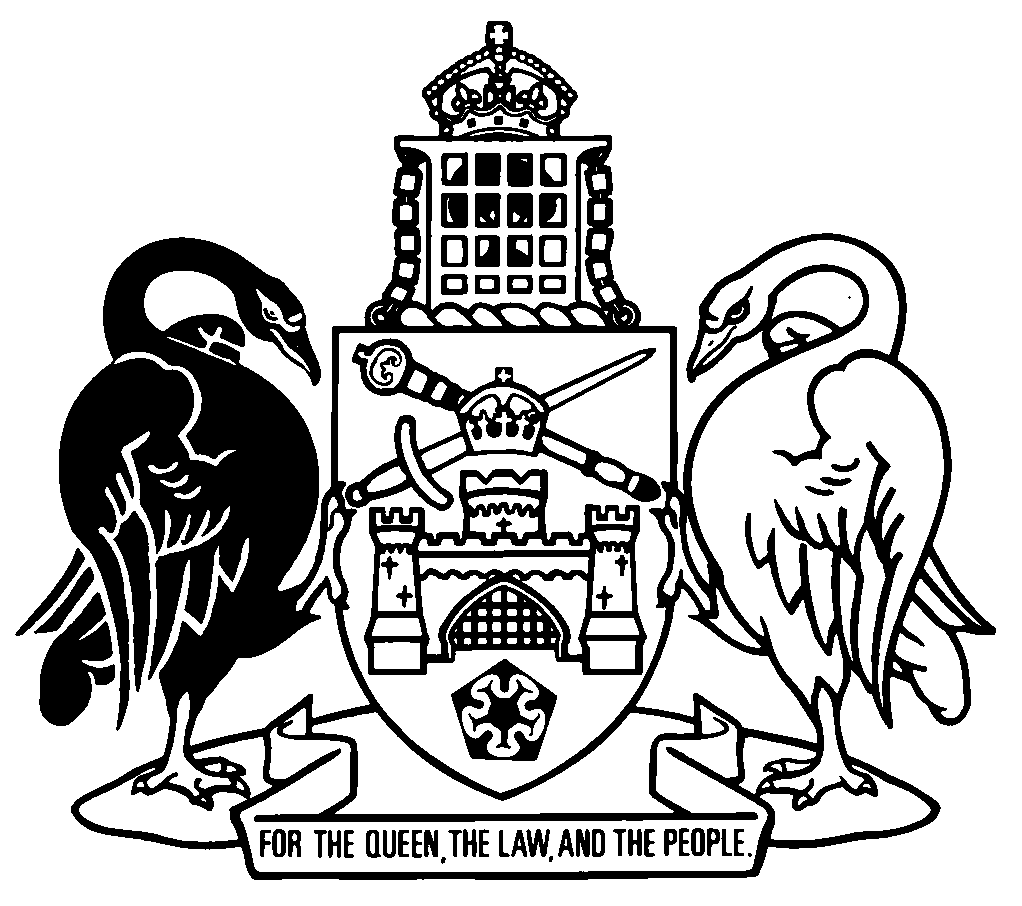 Australian Capital TerritoryFair Trading (Australian Consumer Law) Act 1992    A1992-72Republication No 39Effective:  1 July 2022Republication date: 1 July 2022Last amendment made by A2022-8About this republicationThe republished lawThis is a republication of the Fair Trading (Australian Consumer Law) Act 1992 (including any amendment made under the Legislation Act 2001, part 11.3 (Editorial changes)) as in force on 1 July 2022.  It also includes any commencement, amendment, repeal or expiry affecting this republished law to 1 July 2022.  The legislation history and amendment history of the republished law are set out in endnotes 3 and 4. Kinds of republicationsThe Parliamentary Counsel’s Office prepares 2 kinds of republications of ACT laws (see the ACT legislation register at www.legislation.act.gov.au):authorised republications to which the Legislation Act 2001 appliesunauthorised republications.The status of this republication appears on the bottom of each page.Editorial changesThe Legislation Act 2001, part 11.3 authorises the Parliamentary Counsel to make editorial amendments and other changes of a formal nature when preparing a law for republication.  Editorial changes do not change the effect of the law, but have effect as if they had been made by an Act commencing on the republication date (see Legislation Act 2001, s 115 and s 117).  The changes are made if the Parliamentary Counsel considers they are desirable to bring the law into line, or more closely into line, with current legislative drafting practice.  This republication does not include amendments made under part 11.3 (see endnote 1).Uncommenced provisions and amendmentsIf a provision of the republished law has not commenced, the symbol  U  appears immediately before the provision heading.  Any uncommenced amendments that affect this republished law are accessible on the ACT legislation register (www.legislation.act.gov.au). For more information, see the home page for this law on the register.ModificationsIf a provision of the republished law is affected by a current modification, the symbol  M  appears immediately before the provision heading.  The text of the modifying provision appears in the endnotes.  For the legal status of modifications, see the Legislation Act 2001, section 95.PenaltiesAt the republication date, the value of a penalty unit for an offence against this law is $160 for an individual and $810 for a corporation (see Legislation Act 2001, s 133).Australian Capital TerritoryFair Trading (Australian Consumer Law) Act 1992Contents	PagePart 1	Preliminary	2	1	Name of Act	2	2	Dictionary	2	3	Notes	2	4	Offences against Act—application of Criminal Code etc	3Part 2	The Australian Consumer Law	4Division 2.1	Definitions	4	5	Definitions—pt 2	4Division 2.2	Application of Australian Consumer Law	6	6	The Australian Consumer Law text	6	7	Application of Australian Consumer Law	6	8	Future modifications of Australian Consumer Law text	7	9	Meaning of generic terms in Australian Consumer Law for purposes of this jurisdiction	7	10	Interpretation of Australian Consumer Law	7	11	Application of Australian Consumer Law	8Division 2.3	References to Australian Consumer Law	8	12	References to Australian Consumer Law	8	13	References to Australian Consumer Law of other jurisdictions	9Division 2.4	Application of Australian Consumer Law to jurisdictions	9	14	Division does not apply to Commonwealth	9	15	Application law of this jurisdiction	9	16	Application law of other jurisdictions	9	17	Activities that are not business	10	18	Jurisdictions not liable to pecuniary penalty or prosecution	11Division 2.5	Miscellaneous	12	19	Conferral of functions and powers on certain bodies	12	20	No doubling-up of liabilities	12Part 3	Codes of practice	13	21	Definitions for pt 3	13	22	Preparation of draft codes of practice	13	23	Approval of codes of practice	14	24	Undertakings following contravention of approved code	15	25	Enforcement of undertakings	15	26	Variation or discharge of restraining order	16	27	Register of undertakings	16Part 4	Advisory committees	17	28	Establishment of advisory committees	17	29	Advisory committee membership	17	30	Advisory committee—general procedure	17	31	Reimbursement of expenses for advisory committee members	18Part 5	Commissioner for fair trading	19Division 5.1	Administration	19	32	Commissioner for fair trading	19	33	Functions of commissioner	19	34	Delegation by commissioner	20Division 5.1A	Conciliation of consumer complaints	21Subdivision 5.1A.1	Preliminary	21	34A	Application—div 5.1A	21	34B	Definitions—div 5.1A	21	34C	Meaning of conciliation—div 5.1A	22Subdivision 5.1A.2	Conciliation	22	34D	Conciliation	22	34E	Parties to conciliation	23	34F	Attendance at conciliation	23	34G	Compulsory conciliation notice	24	34H	Conduct of conciliation	24	34I	Conciliated agreements	24	34J	End of conciliation	25	34K	Admissibility of evidence	25Subdivision 5.1A.3	Civil penalties—business failing to attend conciliation	26	34L	Definitions—sdiv 5.1A.3	26	34M	Civil penalty orders	26	34N	Civil enforcement of penalty	27	34O	Multiple contraventions of civil penalty provision	27	34P	Proceedings may be heard together	27	34Q	Civil evidence and procedure rules for civil penalty orders	28	34R	Civil penalty provisions—no fault element	28	34S	Civil penalty provisions—contravention by corporation representative	28	34T	Reasonable excuse—burden of proof	28Division 5.2	Investigations	29	35	Definitions for div 5.2	29	36	Investigators	29	37	Identity cards	30	38	Power not to be exercised before identity card shown	30	39	General power to enter premises	31	40	Consent to entry	31	41	Warrants	32	42	Warrants—application made other than in person	33	43	General powers on entry to premises	34	44	Inspection of records of agents	35	45	Power to seize evidence	36	46	Receipt for things seized	37	47	Access to things seized	37	48	Return of things seized	38	49	Self-incrimination etc	38	50	Damage etc to be minimised	39	51	Compensation	40	52	Investigator may require giving of information and producing of documents	40	53	Copying of documents produced under s 52	42	54	Secrecy	42	55	Commissioner may begin or defend legal proceeding on behalf of consumer	45	56	Commissioner must obtain consent in relation to proceeding	45	57	Conduct of proceeding by commissioner	46	58	Court’s powers	46	59	Recovery of money other than costs	46	60	Costs	46	61	Commissioner not personally liable	47Part 6	Maximum annual percentage rate and disclosure	48	62	Definitions—pt 6	48	63	Maximum annual percentage rate	48	64	Disclosure of cost of credit	49Part 7	Miscellaneous	50	65	Certificate evidence	50	66	Protection of officials from liability	50	67	Regulation-making power	51Dictionary		52Endnotes		57	1	About the endnotes	57	2	Abbreviation key	57	3	Legislation history	58	4	Amendment history	64	5	Earlier republications	84	6	Expired transitional or validating provisions	86Australian Capital TerritoryFair Trading (Australian Consumer Law) Act 1992An Act about fair trading and consumer protection, and for other purposesPart 1	Preliminary1	Name of ActThis Act is the Fair Trading (Australian Consumer Law) Act 1992.2	DictionaryThe dictionary at the end of this Act is part of this Act.Note 1	The dictionary at the end of this Act defines certain terms used in this Act, and includes references (signpost definitions) to other terms defined elsewhere.For example, the signpost definition ‘consumer—see the Australian Consumer Law (ACT), section 2 (1).’ means that the term ‘consumer’ is defined in that law and the definition applies to this Act.Note 2	A definition in the dictionary (including a signpost definition) applies to the entire Act unless the definition, or another provision of the Act, provides otherwise or the contrary intention otherwise appears (see Legislation Act, s 155 and s 156 (1)).3	NotesA note included in this Act is explanatory and is not part of this Act.Note	See the Legislation Act, s 127 (1), (4) and (5) for the legal status of notes.4	Offences against Act—application of Criminal Code etcOther legislation applies in relation to offences against this Act. Note 1	Criminal CodeThe Criminal Code, ch 2 applies to all offences against this Act (see Code, pt 2.1), except the following offences:	s 37 (4)	s 43 (2)	s 45 (6)	s 52 (2).The chapter sets out the general principles of criminal responsibility (including burdens of proof and general defences), and defines terms used for offences to which the Code applies (eg conduct, intention, recklessness and strict liability).Note 2	Penalty unitsThe Legislation Act, s 133 deals with the meaning of offence penalties that are expressed in penalty units.Part 2	The Australian Consumer LawDivision 2.1	Definitions5	Definitions—pt 2	(1)	In this part:application law means—	(a)	a law of a participating jurisdiction that applies the Australian Consumer Law, either with or without modifications, as a law of the participating jurisdiction; or	(b)	any regulations or other legislative instrument made under a law described in paragraph (a); or	(c)	the Australian Consumer Law, applying as a law of the participating jurisdiction, either with or without modifications.Australian Consumer Law means (according to the context)—	(a)	the Australian Consumer Law text; or	(b)	the Australian Consumer Law text, applying as a law of a participating jurisdiction, either with or without modifications.Australian Consumer Law text means the text described in section 6.instrument means any document, including the following:	(a)	an Act or an instrument made under an Act;	(b)	a law of this jurisdiction or an instrument made under that law;	(c)	an award or other industrial determination or order, or an industrial agreement;	(d)	any other order (whether executive, judicial or otherwise);	(e)	a notice, certificate or licence;	(f)	an agreement;	(g)	an application made, information or complaint laid, affidavit sworn, or warrant issued, for any purpose;	(h)	an indictment, presentment, summons or writ;	(i)	any other pleading in, or process issued in connection with, a legal or other proceeding.Intergovernmental Agreement means the Intergovernmental Agreement for the Australian Consumer Law made on 2 July 2009 between the Commonwealth, the State of New South Wales, the State of Victoria, the State of Queensland, the State of Western Australia, the State of South Australia, the State of Tasmania, the Australian Capital Territory and the Northern Territory of Australia, as in force for the time being.jurisdiction means a State or the Commonwealth.law, in relation to a Territory, means a law of, or in force in, that Territory.modifications includes additions, omissions and substitutions.month means a period commencing at the beginning of a day of one of the 12 months of the year and ending immediately before the beginning of the corresponding day of the next month or, if there is no corresponding day, ending at the expiration of the next month.participating jurisdiction means a jurisdiction that is a party to the Intergovernmental Agreement and applies the Australian Consumer Law as a law of the jurisdiction, either with or without modifications.State includes a Territory.Territory means the Australian Capital Territory or the Northern Territory.this jurisdiction means the Australian Capital Territory.	(2)	Terms used in this part and also in the Australian Consumer Law (ACT) have the same meanings in this part as they have in that law.	(3)	For this part—	(a)	a jurisdiction is taken to have applied the Australian Consumer Law as a law of the jurisdiction if a law of the jurisdiction substantially corresponds to the provisions of the Australian Consumer Law text, as in force from time to time; and	(b)	that corresponding law is taken to be the Australian Consumer Law, or the Australian Consumer Law text, applying as a law of that jurisdiction.Division 2.2	Application of Australian Consumer Law6	The Australian Consumer Law textThe Australian Consumer Law text consists of—	(a)	the Competition and Consumer Act 2010 (Cwlth), schedule 2; and	(b)	the regulations under that Act, section 139G.Note	The Australian Consumer Law text is accessible at www.legislation.gov.au.7	Application of Australian Consumer Law	(1)	The Australian Consumer Law text, as in force from time to time—	(a)	applies as a law of this jurisdiction; and	(b)	as so applying may be referred to as the Australian Consumer Law (ACT); and	(c)	as so applying is a part of this Act.	(2)	This section has effect subject to section 8, section 9 and section 10.8	Future modifications of Australian Consumer Law text	(1)	A modification made by a Commonwealth law to the Australian Consumer Law text after the commencement of this section does not apply under section 7, if the modification is declared by regulation under this Act to be excluded from the operation of that section.Note	A regulation must be notified, and presented to the Legislative Assembly, under the Legislation Act.	(2)	A regulation under subsection (1) has effect only if it is notified not later than 3 months after the date of the modification.	(3)	Subsection (1) ceases to apply to the modification if a further regulation under this Act so provides.	(4)	For this section, the date of the modification is the date on which the Commonwealth Act effecting the modification receives the Royal Assent or the regulation effecting the modification is registered under the Legislative Instruments Act 2003 (Cwlth).9	Meaning of generic terms in Australian Consumer Law for purposes of this jurisdictionIn the Australian Consumer Law (ACT): court includes the ACAT.regulator means the commissioner for fair trading.10	Interpretation of Australian Consumer Law	(1)	The Acts Interpretation Act 1901 (Cwlth) applies as a law of this jurisdiction to the Australian Consumer Law (ACT).	(2)	For subsection (1), the Commonwealth Act mentioned in that subsection applies as if—	(a)	the statutory provisions in the Australian Consumer Law (ACT) were a Commonwealth Act; and	(b)	the regulations in the Australian Consumer Law (ACT) or instruments under that law were regulations or instruments under a Commonwealth Act.	(3)	The Legislation Act does not apply to—	(a)	the Australian Consumer Law (ACT); or	(b)	any instrument under that law.11	Application of Australian Consumer Law	(1)	The Australian Consumer Law (ACT) applies to and in relation to—	(a)	people carrying on business within this jurisdiction; or	(b)	bodies corporate incorporated or registered under the law of this jurisdiction; or	(c)	people ordinarily resident in this jurisdiction; or	(d)	people otherwise connected with this jurisdiction.	(2)	Subject to subsection (1), the Australian Consumer Law (ACT) extends to conduct, and other acts, matters and things, occurring or existing outside or partly outside this jurisdiction (whether within or outside Australia).Division 2.3	References to Australian Consumer Law12	References to Australian Consumer Law	(1)	A reference in any instrument to the Australian Consumer Law is a reference to the Australian Consumer Law of any or all of the participating jurisdictions.	(2)	Subsection (1) has effect except so far as the contrary intention appears in the instrument or the context of the reference otherwise requires.13	References to Australian Consumer Law of other jurisdictions	(1)	This section has effect for an Act, a law of this jurisdiction or an instrument under an Act or such a law.	(2)	If a law of a participating jurisdiction other than this jurisdiction provides that the Australian Consumer Law text as in force for the time being applies as a law of that jurisdiction, the Australian Consumer Law of that jurisdiction is the Australian Consumer Law text, applying as a law of that jurisdiction.Division 2.4	Application of Australian Consumer Law to jurisdictions14	Division does not apply to CommonwealthIn this division, participating jurisdiction or other jurisdiction does not include the Commonwealth.15	Application law of this jurisdictionThe application law of this jurisdiction binds (so far as the legislative power of the Legislative Assembly allows) each participating jurisdiction, so far as the jurisdiction carries on a business, either directly or by an authority of the jurisdiction concerned.16	Application law of other jurisdictions	(1)	The application law of each participating jurisdiction other than this jurisdiction binds this jurisdiction, so far as this jurisdiction carries on a business, either directly or by an authority of this jurisdiction.	(2)	If, because of this part, a provision of the law of another participating jurisdiction binds this jurisdiction, this jurisdiction is subject to that provision despite any prerogative right or privilege.17	Activities that are not business	(1)	For section 15 and section 16, the following do not amount to carrying on a business:	(a)	imposing or collecting—	(i)	taxes; or	(ii)	levies; or	(iii)	fees for authorisations;	(b)	granting, refusing to grant, revoking, suspending or varying authorisations (whether or not they are subject to conditions);	(c)	a transaction involving—	(i)	only people who are all acting for the same jurisdiction (and none of whom is an authority of a State); or	(ii)	only people who are all acting for the same authority of a State; or	(iii)	only a State and 1 or more non-commercial authorities of that State; or	(iv)	only non-commercial authorities of the same State;	(d)	the acquisition of primary products by a government body under legislation, unless the acquisition occurs because—	(i)	the body chooses to acquire the products; or	(ii)	the body has not exercised a discretion that it has under the legislation that would allow it not to acquire the products.	(2)	Subsection (1) does not limit the things that do not amount to carrying on a business for section 15 and section 16.	(3)	In this section:acquisition of primary products by a government body under legislation includes vesting of ownership of primary products in a government body by legislation.authorisation means a licence, permit, certificate or other authorisation that allows the holder of the authorisation to supply goods or services.government body means a State or an authority of a State.primary products means—	(a)	agricultural or horticultural produce; or	(b)	crops, whether on or attached to the land or not; or	(c)	animals (whether dead or alive); or	(d)	the bodily produce (including natural increase) of animals.	(4)	For this section, an authority of a State is non-commercial if—	(a)	it is constituted by only one person; and	(b)	it is neither a trading corporation nor a financial corporation.18	Jurisdictions not liable to pecuniary penalty or prosecution	(1)	Nothing in the application law of this jurisdiction makes any jurisdiction liable to a pecuniary penalty or to be prosecuted for an offence.	(2)	Without limiting subsection (1), nothing in the application law of a participating jurisdiction makes this jurisdiction liable to a pecuniary penalty or to be prosecuted for an offence.	(3)	The protection in subsection (1) or (2) does not apply to an authority of any jurisdiction.Division 2.5	Miscellaneous19	Conferral of functions and powers on certain bodies	(1)	The authorities and officers of the Commonwealth mentioned in the Australian Consumer Law (ACT) have the functions and powers conferred or expressed to be conferred on them under the Australian Consumer Law (ACT).	(2)	In addition to the powers mentioned in subsection (1), the authorities and officers mentioned in that subsection have power to do all things necessary or convenient to be done in connection with the performance of the functions and exercise of the powers mentioned in that subsection.20	No doubling-up of liabilities	(1)	If—	(a)	an act or omission is an offence against the Australian Consumer Law (ACT) and is also an offence against an application law of another participating jurisdiction; and	(b)	the offender has been punished for the offence under the application law of the other jurisdiction;the offender is not liable to be punished for the offence against the Australian Consumer Law (ACT).	(2)	If a person has been ordered to pay a pecuniary penalty under the application law of another participating jurisdiction, the person is not liable to a pecuniary penalty under the Australian Consumer Law (ACT) in relation to the same conduct.Part 3	Codes of practice21	Definitions for pt 3In this part:approved code means a code of practice approved under section 23.undertaking means an undertaking given in response to a request for an undertaking made under section 24.22	Preparation of draft codes of practice	(1)	The commissioner may, with the approval of the Minister, and must, if the Minister directs, prepare for consideration by the Minister a draft code of practice for fair dealing—	(a)	between a particular class of suppliers and consumers; or 	(b)	by a particular class of people in relation to consumers.	(2)	A draft code of practice may do 1 or more of the following:	(a)	require an entity to be licensed or registered and prescribe conditions on licences or registration;	(b)	provide for fees to be imposed or collected in relation to a licensing or registration system established under the code;	(c)	impose educational and competency requirements on entities licensed or registered, or applying to be licensed or registered, under the code;	(d)	establish alternative dispute resolution committees and prescribe the functions the committees may exercise.Note	Entity—see Legislation Act, dict, pt 1.	(3)	Subsection (2) does not limit what a draft code of practice may do.	(4)	For the purpose of preparing a draft code of practice, the commissioner must arrange for consultation with, and invite submissions from, the people and organisations that, in the opinion of the commissioner, would have an interest in the terms of the proposed draft code of practice.	(5)	If the commissioner is satisfied that associated people in a field of trade or commerce have, in consultation with organisations representing consumers and other interested people, agreed to abide by a particular code of practice in their dealings with or in relation to consumers, the commissioner may submit the code to the Minister for consideration together with any recommendations by the commissioner in relation to amendments to the code.23	Approval of codes of practice	(1)	The Minister may approve a code of practice submitted to the Minister under section 22.Note	Under the Legislation Act, s 46 a power to make an instrument includes the power to amend or repeal the instrument.  The power to amend or repeal the instrument is exercisable in the same way, and subject to the same conditions, as the power to make the instrument (see s 46 (2)).	(2)	A code of practice submitted to the Minister under section 22 may be approved with or without amendments.	(3)	An approved code of practice is a disallowable instrument.Note	A disallowable instrument must be notified, and presented to the Legislative Assembly, under the Legislation Act.	(4)	The Minister may approve an amendment of an approved code of practice if the commissioner has certified in writing that the amendment is of a minor or inconsequential nature and that compliance with section 22 is not required.24	Undertakings following contravention of approved code	(1)	If the commissioner believes on reasonable grounds that a person in carrying on a business has not complied with an approved code, the commissioner may request the person to give within a stated time a written undertaking about 1 or more of the following:	(a)	stopping the conduct;	(b)	future compliance with the code;	(c)	the action the person will take to rectify any consequence of the non-compliance.	(2)	In considering whether to require a person to give an undertaking under subsection (1), the commissioner must have regard to any dispute resolution process stated in the approved code.25	Enforcement of undertakings	(1)	If a person fails to comply with a request by the commissioner to give an undertaking under section 24, the commissioner may apply to the Magistrates Court for an order under subsection (2).	(2)	If the court is satisfied that there were grounds for requesting the undertaking, the court may make 1 or more of the following orders:	(a)	an order directing the person to do something that would have been required to be done under the undertaking if the undertaking had been given;	(b)	any other order that the court considers appropriate.	(3)	If the commissioner considers that a person has breached an undertaking, the commissioner may apply to the Magistrates Court for an order under subsection (4).	(4)	If the court is satisfied that the person has breached the undertaking, the court may make 1 or more of the following orders:	(a)	an order directing the person to comply with the undertaking;	(b)	any other order that the court considers appropriate.	(5)	A person commits an offence if the person fails to comply with an order under this section.Maximum penalty:  50 penalty units.26	Variation or discharge of restraining orderThe Magistrates Court may, on the application of the commissioner, vary or discharge an order made under section 25.27	Register of undertakings	(1)	The commissioner must keep a register of undertakings.	(2)	The register may include any other information the commissioner considers appropriate.	(3)	The register may be kept in any form, including electronically, that the commissioner decides.	(4)	The commissioner may correct any mistake, error or omission in the register.	(5)	The commissioner may change a detail included in the register to keep the register up-to-date.	(6)	The register must be available for public inspection, free of charge, during normal business hours on any business day.Part 4	Advisory committees28	Establishment of advisory committees	(1)	The Minister may establish advisory committees to provide advice to the Minister or the commissioner about fair trading and consumer protection.	(2)	An instrument establishing a committee is a notifiable instrument.Note	A notifiable instrument must be notified under the Legislation Act.	(3)	An advisory committee must provide advice as required by the Minister or the commissioner and may provide advice on its own initiative.	(4)	In exercising its functions, an advisory committee may consult with members of the public and with other entities interested in fair trading and consumer protection matters.29	Advisory committee membershipAn advisory committee is made up of—	(a)	the commissioner; and	(b)	other members appointed by the Minister who the Minister considers have the experience or expertise in relation to fair trading and consumer protection matters to qualify the person to exercise the functions of a committee member. 30	Advisory committee—general procedure	(1)	Meetings of an advisory committee are to be held when and where it decides.	(2)	An advisory committee may conduct its proceedings (including its meetings) as it considers appropriate.31	Reimbursement of expenses for advisory committee members	(1)	A member of an advisory committee is not entitled to be paid for the exercise of the member’s functions.	(2)	However, a member may apply to the commissioner for reimbursement of expenses reasonably incurred by the member for the purpose of attending a meeting of a committee.Part 5	Commissioner for fair tradingDivision 5.1	Administration32	Commissioner for fair tradingThe director-general must appoint a public servant as the Commissioner for Fair Trading.Note 1	For the making of appointments (including acting appointments), see the Legislation Act, pt 19.3.Note 2	In particular, an appointment may be made by naming a person or nominating the occupant of a position (see Legislation Act, s 207).33	Functions of commissioner	(1)	The commissioner may—	(a)	receive complaints about fraudulent conduct or unfair practices in relation to the supply of goods or services or the acquisition of interests in land; and	(b)	deal with the complaints in a way the commissioner considers appropriate, including by investigating them or referring them to the entity the commissioner considers to be best able to take appropriate action; and	(c)	investigate compliance with fair trading legislation; and	(d)	conduct other investigations and research into consumer and fair trading issues and practices; and	(e)	inspect records and accounts that must be kept under fair trading legislation; and	(f)	make information available to, and provide guidance to, the public about consumer and fair trading issues and practices and about related laws; and	(g)	exercise any other function given to the commissioner under a territory law; and	(h)	be responsible for any other function given to the commissioner by the Minister or director-general.Note	A provision of a law that gives an entity (including a person) a function also gives the entity powers necessary and convenient to exercise the function (see Legislation Act, s 196 and dict, pt 1, def entity).	(2)	In exercising the commissioner’s functions, the commissioner may collaborate or consult with advisory committees, members of the public, and other entities.	(3)	A complaint mentioned in subsection (1) (a) may, but need not, relate to conduct or a practice to which fair trading legislation applies.34	Delegation by commissioner	(1)	The commissioner may delegate the commissioner’s functions under the consumer and trader legislation or another territory law to a public servant.Note	For the making of delegations and the exercise of delegated functions, see the Legislation Act, pt 19.4.	(2)	In this section:consumer and trader legislation means the following:	(a)	the fair trading legislation; 	(b)	the Classification (Publications, Films and Computer Games) (Enforcement) Act 1995;	(c)	the Pawnbrokers Act 1902;	(d)	the Sex Work Act 1992;	(e)	the Sale of Motor Vehicles Act 1977;	(f)	the Second-hand Dealers Act 1906;	(g)	the Tobacco and Other Smoking Products Act 1927;	(h)	the Traders (Licensing) Act 2016.Division 5.1A	Conciliation of consumer complaintsSubdivision 5.1A.1	Preliminary34A	Application—div 5.1AThis division applies in relation to a consumer complaint made by a consumer to the commissioner if the value of the remedy sought in relation to the complaint is not more than $5 000.34B	Definitions—div 5.1AIn this division:acquire—see the Australian Consumer Law (ACT), section 2 (1). business means a person in trade or commerce, a supplier, a manufacturer or another person to whom the consumer legislation applies. compulsory conciliation notice—see section 34G. consumer—	(a)	in relation to the Australian Consumer Law (ACT)—see the Australian Consumer Law (ACT), section 2 (1); or	(b)	in relation to any other consumer legislation—means a person who acquires goods or services from a business for personal, domestic or household use or consumption.consumer complaint—	(a)	means a complaint by a consumer about a civil dispute with a business in relation to consumer or fair trading issues and practices; and	(b)	includes a complaint by a consumer about a contravention of the consumer legislation by the business.consumer legislation means any of the following:	(a)	the Agents Act 2003;	(b)	the Australian Consumer Law (ACT);	(c)	the Fair Trading (Motor Vehicle Repair Industry) Act 2010;	(d)	the Pawnbrokers Act 1902;	(e)	the Sale of Motor Vehicles Act 1977;	(f)	the Second-hand Dealers Act 1906.party, to a conciliation of a consumer complaint, means a person mentioned in section 34E in relation to the complaint. 34C	Meaning of conciliation—div 5.1A	(1)	In this division, conciliation of a consumer complaint involves the commissioner acting as an impartial third party to help the parties to the conciliation to endeavour to resolve the matters raised by the complaint by agreement.	(2)	The parties to the conciliation decide the outcome of the conciliation, usually with advice from the commissioner.Subdivision 5.1A.2	Conciliation34D	ConciliationThe commissioner may conciliate a consumer complaint, or part of a consumer complaint, if—	(a)	the commissioner is satisfied that the matters raised by the complaint, or part of the complaint, are appropriate for conciliation; andExampleA consumer complaint is not appropriate for conciliation if it is before the ACAT or if the conduct complained about may constitute a criminal offence.	(b)	the consumer who made the complaint agrees.34E	Parties to conciliationThe parties to a conciliation of a consumer complaint are the consumer who made the complaint and the business that is the subject of the complaint.34F	Attendance at conciliation	(1)	A consumer who makes a consumer complaint must attend a conciliation of the complaint unless—	(a)	the consumer is a child or a person with disability, and another person attends on behalf of the consumer; or 	(b)	the commissioner consents to another person attending the conciliation on behalf of the consumer. 	(2)	The commissioner may agree to a person accompanying the consumer at the conciliation.	(3)	If a business receives a compulsory conciliation notice, the business must attend the conciliation at the time and place mentioned in the notice.Note	A business that contravenes s (3) is liable to a civil penalty of not more than $5 000 (see sdiv 5.1A.3).	(4)	Subsection (3) does not apply to a business if it has a reasonable excuse for not attending the conciliation at the time or place mentioned in the notice.Note	A business has an evidential burden in relation to the matters mentioned in s (4) (see s 34T).	(5)	A party to a conciliation must not be represented by a lawyer unless—	(a)	another party to the conciliation is a lawyer; or 	(b)	each party to the conciliation agrees; or	(c)	the commissioner is satisfied that the party would be unfairly disadvantaged if not represented by a lawyer.	(6)	If the commissioner agrees, a person may attend a conciliation by telephone or other electronic means. 34G	Compulsory conciliation notice	(1)	The commissioner may, by written notice (a compulsory conciliation notice), require a business to attend a conciliation in relation to a consumer complaint if—	(a)	the business is the subject of the complaint; and	(b)	the consumer who made the complaint agrees.	(2)	The compulsory conciliation notice must state the time and place that the business is required to attend the conciliation.34H	Conduct of conciliationConciliation is to be conducted in the way the commissioner decides.Examples1	the commissioner may decide that a consumer complaint is to be split and the parts are to be conciliated separately2	the commissioner may decide to conciliate a consumer complaint by holding a conference with the parties34I	Conciliated agreements	(1)	If a consumer complaint is resolved by agreement at conciliation, the commissioner must help the parties to make a written record of the agreement they have reached (the conciliation agreement).	(2)	A conciliation agreement must be signed by each party to the conciliation.	(3)	The commissioner must give each party a copy of the conciliation agreement.Note	The ACAT may make an order in accordance with a conciliation agreement for a consumer complaint (see ACT Civil and Administrative Tribunal Act 2008, s 55B).34J	End of conciliation	(1)	Conciliation of a consumer complaint ends when—	(a)	agreement is reached on the matters raised by the complaint and the parties end the conciliation; or	(b)	the parties agree to end the conciliation; or	(c)	the consumer withdraws from the conciliation; or	(d)	the commissioner is satisfied that the conciliation is unlikely to be successful.	(2)	When the conciliation ends, the commissioner must, as soon as practicable, tell each party to the conciliation that it has ended and why it has ended.34K	Admissibility of evidence	(1)	This section applies to—	(a)	a communication made between people attending a conciliation (including the commissioner); and	(b)	a document (whether delivered or not) that has been prepared in relation to the conciliation.	(2)	The Evidence Act 2011, section 131 (Exclusion of evidence of settlement negotiations) applies to a communication or document to which this section applies as if the communication or document were a communication or document mentioned in that Act, section 131 (1).Subdivision 5.1A.3	Civil penalties—business failing to attend conciliation34L	Definitions—sdiv 5.1A.3In this subdivision:civil penalty order means an order made by the Magistrates Court under section 34M (3). civil penalty provision means section 34F (3).34M	Civil penalty orders	(1)	The commissioner may apply to the Magistrates Court for an order that a business alleged to have contravened the civil penalty provision pay the Territory a pecuniary penalty of not more than $5 000.	(2)	The commissioner must make the application within 6 years after the alleged contravention.	(3)	If the Magistrates Court is satisfied that the business has contravened the civil penalty provision, the court may order the business to pay to the Territory a pecuniary penalty of an amount the court determines to be appropriate for the contravention.	(4)	In determining an amount under subsection (3), the court must take into account the following:	(a)	the nature and circumstances that led to the contravention; 	(b)	the nature and extent of any loss suffered by the commissioner because of the contravention; 	(c)	the size of the business;	(d)	whether the business has previously contravened the civil penalty provision and the circumstances of the previous contravention;Examples—circumstances of previous contravention1	the number of previous contraventions by the business in relation to the dispute being conciliated2	the number of previous contraventions by the business in relation to conciliations for other disputes3	whether the circumstances of a previous contravention is similar to the circumstances of the current contravention	(e)	any other matter the court considers relevant.34N	Civil enforcement of penaltyA pecuniary penalty under a civil penalty order is a debt owing to the Territory by the business in relation to whom the order is made.Note	An amount owing under a law may be recovered as a debt in a court of competent jurisdiction or the ACAT (see Legislation Act, s 177).34O	Multiple contraventions of civil penalty provision	(1)	The Magistrates Court may make a single civil penalty order against a business for multiple contraventions of a civil penalty provision if proceedings for the contraventions are founded on the same facts, or if the contraventions form, or are part of, a series of contraventions of the same or a similar character.	(2)	However, the penalty must not exceed the sum of the maximum penalties that could be ordered if a separate penalty were ordered for each contravention.34P	Proceedings may be heard togetherThe Magistrates Court may direct that 2 or more proceedings for civil penalty orders are to be heard together.34Q	Civil evidence and procedure rules for civil penalty ordersThe Magistrates Court must apply the rules of evidence and procedure for civil matters when hearing proceedings for a civil penalty order.34R	Civil penalty provisions—no fault elementIn proceedings for a civil penalty order against a business for a contravention of a civil penalty provision, it is not necessary to prove any fault element in relation to the contravention.Examples—fault element1	intention2	knowledge3	negligence 4	recklessness34S	Civil penalty provisions—contravention by corporation representative	(1)	If a civil penalty provision is contravened by a representative of a corporation acting within the actual or apparent scope of the representative’s employment, or within the representative’s actual or apparent authority, the contravention must also be attributed to the corporation.	(2)	In this section:representative, of a corporation, means an employee, agent or officer of the corporation.34T	Reasonable excuse—burden of proofIf a business wishes to rely on section 34F (4) in a proceeding for a civil penalty order, the business has an evidential burden in relation to the matter.Division 5.2	Investigations35	Definitions for div 5.2In this division:business premises means premises where a business, trade, profession or calling is carried on, other than a part used for residential purposes.connected—a thing is connected with a particular offence if—	(a)	the offence has been committed in relation to it; or	(b)	it will provide evidence of the commission of the offence; or	(c)	it was used, is being used, or is intended to be used, to commit the offence.occupier, of premises, includes—	(a)	a person believed on reasonable grounds to be an occupier of the premises; and	(b)	a person apparently in charge of the premises.offence includes an offence that there are reasonable grounds for believing has been, is being, or will be committed.36	Investigators	(1)	The commissioner may appoint a person as an investigator for this Act, section 33 (1) (b), (c), (d) or (e) (Functions of commissioner).Note 1	For the making of appointments (including acting appointments), see the Legislation Act, pt 19.3.  Note 2	In particular, a person may be appointed for a particular provision of a law (see Legislation Act, s 7 (3)) and an appointment may be made by naming a person or nominating the occupant of a position (see Legislation Act, s 207).	(2)	An investigator may also exercise any other function given to the investigator under a territory law.37	Identity cards	(1)	The commissioner must issue an identity card to each investigator under this Act.	(2)	The identity card must state that the person is an investigator.	(3)	The identity card must also—	(a)	include a recent photograph of the person; and	(b)	state—	(i)	the person’s name; and	(ii)	the Acts for which the person is an investigator; and	(iii)	the date of issue of the card; and	(iv)	a date of expiry for the card; and	(c)	include anything else prescribed by regulation.	(4)	A person who ceases to be an investigator must return the person’s identity card to the commissioner as soon as practicable, but within 21 days, after ceasing to be an investigator.Maximum penalty (subsection (4)):  1 penalty unit.38	Power not to be exercised before identity card shownAn investigator may exercise a power under a territory law in relation to a person only if the investigator first shows the person the investigator’s identity card.39	General power to enter premises	(1)	For an investigation, an investigator may—	(a)	enter any premises at any time with the occupier’s consent; or	(b)	enter premises when open to the public; or	(c)	enter business premises during business hours at the premises; or 	(d)	enter premises in accordance with a warrant under this division.	(2)	An investigator may, without the occupier’s consent or a warrant, enter the land around premises to ask for consent to enter the premises.40	Consent to entry	(1)	When asking for the occupier’s consent to enter premises under this division, an investigator must—	(a)	show the investigator’s identity card; and	(b)	tell the occupier—	(i)	the purpose of the entry; and	(ii)	that anything found and seized under this division may be used in evidence in court; and	(iii)	that consent may be refused.	(2)	If the occupier consents, the investigator must ask the occupier to sign a written acknowledgment—	(a)	that the occupier was told—	(i)	the purpose of the entry; and	(ii)	that anything found and seized under this division may be used in evidence in court; and	(iii)	that consent may be refused; and	(b)	that the occupier consented to the entry; and	(c)	stating the time, and day, when consent was given.	(3)	If the occupier signs an acknowledgment of consent, the investigator must immediately give a copy to the occupier.	(4)	A court must assume that an occupier of premises did not consent to an entry to the premises by an investigator under this division if—	(a)	the question whether the occupier consented to the entry arises in proceedings in the court; and	(b)	an acknowledgment under this section is not produced in evidence for the entry; and	(c)	it is not proved that the occupier consented to the entry.41	Warrants	(1)	An investigator may apply to a magistrate for a warrant to enter premises.	(2)	The application must be sworn and state the grounds on which the warrant is sought.	(3)	The magistrate may refuse to consider the application until the investigator gives the magistrate all the information the magistrate requires about the application in the way the magistrate requires.	(4)	The magistrate may issue a warrant only if satisfied there are reasonable grounds for suspecting—	(a)	there is a particular thing or activity connected with an offence against the fair trading legislation; and	(b)	the thing or activity is at or happening at the premises, or may be at or happening at the premises within the next 14 days.	(5)	The warrant must state—	(a)	that an investigator may, with necessary help and force, enter the premises and exercise the investigator’s powers under this division; and	(b)	the offence for which the warrant is issued; and	(c)	the things that may be seized under the warrant; and	(d)	the hours when the premises may be entered; and	(e)	the date, within 14 days after the warrant’s issue, the warrant ends.42	Warrants—application made other than in person	(1)	An investigator may apply for a warrant by phone, fax, email, radio or other form of communication if the investigator considers it necessary because of—	(a)	urgent circumstances; or	(b)	other special circumstances.	(2)	Before applying for the warrant, the investigator must prepare an application stating the grounds on which the warrant is sought.	(3)	The investigator may apply for the warrant before the application is sworn.	(4)	After issuing the warrant, the magistrate must immediately provide a written copy to the investigator if it is practicable to do so.	(5)	The written copy of the warrant authorises the entry and the exercise of the investigator’s powers under this division.	(6)	The investigator must, at the first reasonable opportunity, send to the magistrate the sworn application.	(7)	On receiving the sworn application, the magistrate must attach it to the warrant.	(8)	A court must assume that a power exercised by an investigator was not authorised by a warrant under this section if—	(a)	the question arises in a proceeding before the court whether the exercise of power was authorised by a warrant; and	(b)	the warrant is not produced in evidence; and	(c)	it is not proved that the exercise of power was authorised by a warrant under this section.43	General powers on entry to premises	(1)	An investigator who enters premises under this division may, for the fair trading legislation, do any of the following in relation to the premises or anything on the premises:	(a)	inspect or examine;	(b)	copy a document;	(c)	take measurements or conduct tests;	(d)	take samples of or from anything on the premises;	(e)	take photographs, films, or audio, video or other recordings;	(f)	subject to section 45 (Power to seize evidence), seize a thing;	(g)	take into the premises any people, equipment or material the investigator reasonably needs for exercising a power under this division;	(h)	require the occupier, or a person on the premises, to give the investigator reasonable help to exercise a power under this division.	(2)	A person must not, without reasonable excuse, contravene a requirement under subsection (1) (h).Maximum penalty (subsection (2)):  50 penalty units.44	Inspection of records of agents	(1)	For this section, the following is a relevant circumstance in relation to a person:	(a)	the person is a licensed agent who cannot be found;	(b)	the person is a licensed agent who has left the ACT apparently permanently or for an extended period;	(c)	the person has ceased to be a licensed agent;	(d)	the person is a licensed property agent who has contravened, or appears to have contravened, the Agents Act 2003, part 7 (Trust accounts—licensed property agents).	(2)	This section applies if an investigator is satisfied that—	(a)	a relevant circumstance has happened in relation to a person; and	(b)	the person has deposited money in an account with an authorised deposit-taking institution; and	(c)	it is necessary to inspect the records relating to the person kept by the institution.	(3)	The investigator may give to the authorised deposit-taking institution a written notice—	(a)	setting out the relevant circumstance; and	(b)	requiring the institution to produce for the investigator’s inspection the records of the institution relating to the person.	(4)	An authorised deposit-taking institution must comply with the notice.	(5)	In this section:account—	(a)	means a trust account or another account, whether related to a person’s business activities or not; and	(b)	includes an account kept jointly with someone else.licensed agent—see the Agents Act 2003, dictionary.licensed property agent—see the Agents Act 2003, section 7A.trust account—see the Agents Act 2003, dictionary.45	Power to seize evidence	(1)	An investigator who enters premises under a warrant under this division may seize the things for which the warrant was issued.	(2)	An investigator who enters premises under this division with the occupier’s consent may seize a thing on the premises if—	(a)	the investigator is satisfied on reasonable grounds that the thing is connected with an offence against the fair trading legislation; and	(b)	seizure of the thing is consistent with the purpose of the entry as told to the occupier when seeking the occupier’s consent.	(3)	An investigator may also seize anything on premises entered under this division if the investigator is satisfied on reasonable grounds that—	(a)	the thing is connected with an offence against the fair trading legislation; and	(b)	the seizure is necessary to prevent the thing from being—	(i)	concealed, lost or destroyed; or	(ii)	used to commit, continue or repeat the offence.	(4)	In addition, an investigator may seize goods on premises entered under this division if—	(a)	the investigator is satisfied on reasonable grounds that the goods have been supplied in contravention of the fair trading legislation; and	(b)	seizure of the goods is necessary to decide whether the contravention has happened, or to be used as evidence in proceedings under the fair trading legislation about the contravention.	(5)	Having seized a thing, an investigator may—	(a)	remove the thing from the premises where it was seized (the place of seizure) to another place; or	(b)	leave the thing at the place of seizure but restrict access to it.	(6)	A person must not, without the commissioner’s approval, interfere with a thing to which access has been restricted under subsection (5).Maximum penalty (subsection (6)):  50 penalty units, imprisonment for 6 months or both.46	Receipt for things seized	(1)	As soon as practicable after a thing is seized by an investigator under this division, the investigator must give a receipt for it to the person from whom it was seized.	(2)	If, for any reason, it is not practicable to comply with subsection (1), the investigator must leave the receipt, secured conspicuously at the place of seizure.47	Access to things seizedA person who would, apart from the seizure, be entitled to a thing seized under this division may—	(a)	inspect it; and	(b)	if it is a document—take extracts from it or make copies of it.48	Return of things seized	(1)	A thing seized under this division must be returned to its owner, or reasonable compensation must be paid to the owner by the Territory for the loss of the thing, if—	(a)	a prosecution for an offence relating to the thing is not begun within 90 days after the day of the seizure; or	(b)	the court does not find the offence proved in a prosecution for an offence against the fair trading legislation relating to the thing.	(2)	A thing seized under this division is forfeited to the Territory if a court—	(a)	finds an offence against the fair trading legislation relating to the thing to be proved; and	(b)	orders the forfeiture.	(3)	If subsection (2) (a) applies, but a court does not order forfeiture of the thing seized, the commissioner must return the thing to its owner or the Territory must pay reasonable compensation to the owner for the loss of the thing.49	Self-incrimination etc	(1)	A person is not excused from providing information or producing a document when required to do so under this division on the ground that the information or document may tend to incriminate the person.	(2)	However—	(a)	providing the information or producing the document; or	(b)	any other information, document or thing obtained as a direct or indirect consequence of providing the information or producing the document;is not admissible in evidence against the person in a criminal proceeding.	(3)	Subsection (2) does not apply to a proceeding for—	(a)	an offence against the Criminal Code, part 3.4 (False or misleading statements, information and documents); or	(b)	any other offence in relation to the falsity or misleading nature of the information or document.Note 1	A reference to an offence against a territory law includes a reference to a related ancillary offence, eg attempt (see Legislation Act 2001, s 189).Note 2	The Legislation Act 2001, s 171 deals with the application of client legal privilege.50	Damage etc to be minimised	(1)	In the exercise, or purported exercise, of a function under this division, an investigator must take all reasonable steps to ensure that the investigator, and any person assisting the investigator, causes as little inconvenience, detriment and damage as is practicable.	(2)	If an investigator, or a person assisting an investigator, damages anything in the exercise or purported exercise of a function under this division, the investigator must give written notice of the particulars of the damage to the person whom the investigator believes on reasonable grounds is the owner of the thing.	(3)	If the damage happens on premises entered under this division in the absence of the occupier, the notice may be given by securing it in a conspicuous place on the premises.51	Compensation	(1)	A person may claim reasonable compensation from the Territory if the person suffers loss or expense because of the exercise, or purported exercise, of a function under this division by an investigator or a person assisting an investigator.	(2)	Compensation may be claimed and ordered in a proceeding for—	(a)	compensation brought in a court of competent jurisdiction; or	(b)	an offence against the fair trading legislation brought against the person making the claim for compensation.	(3)	A court may order the payment of reasonable compensation for the loss or expense only if it is satisfied it is just to make the order in the circumstances of the particular case.	(4)	A regulation may prescribe matters that may, must or must not be taken into account by the court in considering whether it is just to make the order.52	Investigator may require giving of information and producing of documents	(1)	An investigator making an investigation—	(a)	on giving a person other than a corporation a warning, orally or in writing, of the person’s obligation to comply with a requirement under this section, may, by written notice, require that person—	(i)	to give to the investigator, by writing signed by that person, information stated in the notice; or	(ii)	to give to the investigator, orally, information stated in the notice; or	(iii)	to produce to the investigator a document stated in the notice;	(b)	may, on giving a corporation a written warning of its obligation to comply with a requirement under this section, by written notice, require the executive officer of the corporation—	(i)	to give to the investigator, by writing signed by the officer, information stated in the notice; and	(ii)	to give to the investigator, orally, information stated in the notice; and	(iii)	to produce to the investigator a document stated in the notice; and	(c)	may require an entity mentioned in paragraph (a) or (b) to give the information or produce the document—	(i)	at a place stated in the notice; and	(ii)	at or within a time stated in the notice.	(2)	A person who, without reasonable excuse, fails to comply with a requirement under this section commits an offence.Maximum penalty:  50 penalty units, imprisonment for 6 months or both.	(3)	A reference in this section to information or a document stated in a notice under this section is a reference to information or a document, as the case may be, reasonably required for this Act.	(4)	An investigator who enters premises under section 39 is not authorised to remain on the premises if the investigator does not produce the investigator’s identity card for inspection if asked to do so by the occupier or a person apparently in charge of the premises.	(5)	In this section:executive officer means a person (however described and whether or not the person is a director of the corporation) who is concerned with, or takes part in, the corporation’s management.53	Copying of documents produced under s 52	(1)	A prescribed person may—	(a)	make copies of a document produced in accordance with a notice under section 52; and	(b)	retain possession of the document for as long as is necessary to make those copies.	(2)	A prescribed person who for subsection (1) is in the possession of a document must comply with a request made by the person who produced the document, or by a person authorised by that person, to be afforded a reasonable opportunity to inspect and make copies of the document.	(3)	In this section:prescribed person means—	(a)	the commissioner; or	(b)	a person authorised by the commissioner by signed writing for this section.54	Secrecy	(1)	A person to whom this section applies commits an offence if—	(a)	the person—	(i)	makes a record of protected information about someone else; and	(ii)	is reckless about whether the information is protected information about someone else; or	(b)	the person—	(i)	does something that divulges protected information about someone else; and	(ii)	is reckless about whether—	(A)	the information is protected information about someone else; and	(B)	doing the thing would result in the information being divulged to someone else.Maximum penalty:  50 penalty units, imprisonment for 6 months or both.	(2)	Subsection (1) does not apply if the record is made, or the information is divulged—	(a)	under this Act or another law applying in the Territory; or	(b)	in relation to the exercise of a function, as a person to whom this section applies, under this Act or another law applying in the Territory.Note	The defendant has an evidential burden in relation to the matters mentioned in ss (2) and (3) (see Criminal Code, s 58).	(3)	Subsection (1) does not apply to the divulging of protected information about someone with the person’s consent.	(4)	A person to whom this section applies commits an offence if, in a criminal proceeding against a defendant, the person divulges protected information to a court, or produces a document to a court, that was given or produced by the defendant in accordance with a requirement under section 52 (1) unless—	(a)	the proceeding is for an offence against section 52 (2); or	(b)	the proceeding is in respect of the falsity of the information or of a statement in the document.Maximum penalty:  50 penalty units, imprisonment for 6 months or both.	(5)	A person to whom this section applies need not divulge protected information to a court, or produce a document containing protected information to a court, unless it is necessary to do so for this Act or another law applying in the Territory.	(6)	In this section:court includes a tribunal, authority or person having power to require the production of documents or the answering of questions.divulge includes communicate.person to whom this section applies means a person —	(a)	who is or has been—	(i)	the commissioner; or	(ii)	a member of the staff of the commissioner; or	(b)	mentioned in section 33 (2); or	(c)	who exercises, or has exercised, a function under this Act.produce includes allow access to.protected information means information about a person that is disclosed to, or obtained by, a person to whom this section applies because of the exercise of a function under this Act by the person or someone else.55	Commissioner may begin or defend legal proceeding on behalf of consumer	(1)	This section applies if a complaint or other matter involving a consumer is made or referred to the commissioner.	(2)	The commissioner may, on behalf of the consumer and either alone or jointly, begin a legal proceeding against another person or defend a proceeding brought against the consumer for the purpose of enforcing or protecting the rights of the consumer in relation to an infringement, or suspected infringement, by that other person of—	(a)	those rights; or	(b)	a law in force in the Territory relating to the interests of consumers.	(3)	The commissioner must not begin or defend a proceeding under subsection (2) unless the commissioner is satisfied that—	(a)	the consumer has a cause of action or a good defence to the proceeding; or	(b)	it is otherwise in the public interest to do so. 56	Commissioner must obtain consent in relation to proceeding	(1)	The commissioner must not begin or defend a proceeding under section 55 unless the commissioner has—	(a)	the written consent of the consumer; and	(b)	the written consent of the Minister.	(2)	Nothing in subsection (1) requires the commissioner to obtain the consent of the consumer or the Minister in relation to the defence of a counterclaim, set-off or cross-action.	(3)	A consent given under subsection (1) (a) is irrevocable except with the consent of the commissioner.	(4)	A consent given under subsection (1) (b) is subject to the conditions the Minister considers appropriate.57	Conduct of proceeding by commissioner	(1)	Subject to section 56 (1), the commissioner may, without consulting or seeking the consent of the consumer, conduct a proceeding under section 55 (2) in the name of the consumer and in the way the commissioner considers appropriate.	(2)	For the purpose of conducting a proceeding under section 55 (2), the commissioner has the same rights as the consumer would have had in the conduct of the proceeding, including the right—	(a)	to sign documents in connection with the proceeding on behalf of the consumer; and	(b)	to settle an action or part of an action; and	(c)	to give an undertaking in relation to costs.58	Court’s powersIn a proceeding under section 55 (2), a court has the same powers as it would have had if the proceeding had been begun by the consumer.59	Recovery of money other than costsMoney (other than costs) recovered by the commissioner as a result of a proceeding under section 55 (2) must be paid to the consumer without deduction.60	Costs	(1)	If an order for costs is made against the consumer in relation to a proceeding under section 55 (2)—	(a)	the costs must be paid by the commissioner; and	(b)	the order may be enforced against the commissioner as if the commissioner were the consumer; and	(c)	the order must not be enforced against the consumer.	(2)	If an order for costs is made in favour of the consumer—	(a)	the costs are payable to the commissioner; and	(b)	the order may be enforced by the commissioner.61	Commissioner not personally liableThe commissioner is not personally liable as a result of a proceeding under section 55 (2) but any amount that the commissioner becomes liable to pay under section 60 (1) must be paid by the Territory. Part 6	Maximum annual percentage rate and disclosure62	Definitions—pt 6In this part:annual percentage rate—see the code, section 204 (1).code means the National Credit Code.contract document—see the code, section 204 (1).credit—see the code, section 204 (1). credit contract—see the code, section 204 (1).credit fees and charges—see the code, section 204 (1). 63	Maximum annual percentage rate	(1)	A regulation may prescribe a maximum annual percentage rate for a credit contract to which the code applies.	(2)	A regulation may require interest charges, and all credit fees and charges, under a credit contract to be included in working out the maximum annual percentage rate under the contract.	(3)	The code, part 2, division 3 applies in relation to a prescribed maximum annual percentage rate as if the rate had been prescribed by the code.Note	The effect of s (3) is that a contract is void to the extent that it imposes a monetary liability prohibited under s (1) and that any amount paid under the contract may be recovered.  In addition, the credit provider commits an offence for entering into the contract.	(4)	This section does not affect the exercise of any powers under the code, part 4, division 3 in relation to a credit contract that is not void because of this section.Note	The code, pt 4, div 3 allows (among other things) the reopening of unjust transactions.	(5)	This section applies to a credit contract whether the credit contract was established before, or is established after, the commencement of this section.64	Disclosure of cost of credit	(1)	For the code, section 17 (4) (Annual percentage rate or rates), the contract document must state an annual percentage rate worked out on the basis of charges under the credit contract that are interest charges (whether or not they are described in the credit contract as interest charges).	(2)	For the code, section 17 (6) (Total amount of interest charges payable), the total amount of interest charges payable under the contract includes an amount that is an interest charge (whether or not it is described in the contract as an interest charge).	(3)	For the code, section 16 (Precontractual disclosure), the precontractual statement must also set out the matters mentioned in subsections (1) and (2).	(4)	The requirements under this section are additional to any other requirements under the code, section 16 or section 17.Part 7	Miscellaneous65	Certificate evidence	(1)	A certificate that appears to be signed by the commissioner, and states any of the following matters, is evidence of the matter:	(a)	that a stated investigation made, or being made, by the commissioner or another stated person was made, or is being made, under part 5;	(b)	that on a stated date, or during a stated period, a stated person was an investigator.	(2)	A court must accept a certificate under this section as proof of the matters stated in it if there is no evidence to the contrary.66	Protection of officials from liability	(1)	In this section:official means—	(a)	the commissioner; or	(b)	a person who is exercising, or has exercised, a function under this Act; or	(c)	a person who is, or has been, engaged in the administration of this Act.	(2)	An official, or anyone engaging in conduct under the direction of an official, is not civilly liable for conduct engaged in honestly and without recklessness—	(a)	in the exercise of a function under this Act; or	(b)	in the reasonable belief that the conduct was in the exercise of a function under this Act.	(3)	Any liability that would, apart from this section, attach to an official attaches instead to the Territory.Note	A reference to an Act includes a reference to the statutory instruments made or in force under the Act, including any regulation (see Legislation Act, s 104).67	Regulation-making power	(1)	The Executive may make regulations for this Act.Note	A regulation must be notified, and presented to the Legislative Assembly, under the Legislation Act.	(2)	A regulation may create offences and fix maximum penalties of not more than 20 penalty units for the offences.Dictionary(see s 2)Note 1	The Legislation Act contains definitions and other provisions relevant to this Act.Note 2	For example, the Legislation Act, dict, pt 1, defines the following terms:	ACAT	director-general (see s 163)	document	interest	land	lawyer	Magistrates Court	Minister (see s 162)	National Credit Code	prescribed.acquire, for division 5.1A (Conciliation of consumer complaints)—see section 34B.advisory committee means a committee established under section 28.annual percentage rate, for part 6 (Maximum annual percentage rate and disclosure)—see section 62.application law, for part 2 (The Australian Consumer Law)—see section 5 (1).approved code, for part 3 (Codes of practice)—see section 21.Australian Consumer Law, for part 2 (The Australian Consumer Law)—see section 5 (1). Australian Consumer Law (ACT) means the provisions applying in this jurisdiction because of section 7.Australian Consumer Law text, for part 2 (The Australian Consumer Law)—see section 5 (1).business—	(a)	for this Act, other than division 5.1A—see the Australian Consumer Law (ACT), section 2 (1); and	(b)	for division 5.1A (Conciliation of consumer complaints)—see section 34B.business premises, for division 5.2 (Investigations)—see section 35.civil penalty order, for subdivision 5.1A.3 (Civil penalties—business failing to attend conciliation)—see section 34L. civil penalty provision, for division 5.1A.3 (Civil penalties—business failing to attend conciliation)—see section 34L. code, for part 6 (Maximum annual percentage rate and disclosure)—see section 62.commissioner means the Commissioner for Fair Trading appointed under section 32.compulsory conciliation notice, for division 5.1A (Conciliation of consumer complaints)—see section 34G.conciliation, for division 5.1A (Conciliation of consumer complaints)—see section 34C.connected, for division 5.2 (Investigations)—see section 35.consumer—	(a)	for this Act, other than division 5.1A—see the Australian Consumer Law (ACT), section 2 (1); and	(b)	for division 5.1A (Conciliation of consumer complaints)—see section 34B.consumer complaint, for division 5.1A (Conciliation of consumer complaints)—see section 34B.consumer legislation, for division 5.1A (Conciliation of consumer complaints)—see section 34B.contract document, for part 6 (Maximum annual percentage rate and disclosure)—see section 62.court includes any tribunal or person having authority under a law, or by consent of parties, to receive evidence.credit, for part 6 (Maximum annual percentage rate and disclosure)—see section 62.credit contract, for part 6 (Maximum annual percentage rate and disclosure)—see section 62.credit fees and charges, for part 6 (Maximum annual percentage rate and disclosure)—see section 62.fair trading legislation means—	(a)	the Agents Act 2003; or	(b)	the Australian Consumer Law (ACT); or	(c)	the Eggs (Labelling and Sale) Act 2001; or	(d)	the Fair Trading (Australian Consumer Law) Act 1992; or	(e)	the Fair Trading (Motor Vehicle Repair Industry) Act 2010; or	(f)	the Liquor Act 2010; or	(g)	the Plastic Shopping Bags Ban Act 2010; or	(h)	the Retirement Villages Act 2012; or	(i)	the Security Industry Act 2003; or	(j)	the Traders (Licensing) Act 2016; or	(k)	the Working with Vulnerable People (Background Checking) Act 2011.goods—see the Australian Consumer Law (ACT), section 2 (1).identity card means an identity card issued to an investigator under section 37.instrument, for part 2 (The Australian Consumer Law)—see section 5 (1).Intergovernmental Agreement, for part 2 (The Australian Consumer Law)—see section 5 (1).investigation means an investigation under part 5.investigator means the commissioner or a person appointed under section 36.jurisdiction, for part 2 (The Australian Consumer Law)—see section 5 (1).law, in relation to a Territory, for part 2 (The Australian Consumer Law)—see section 5 (1). modifications, for part 2 (The Australian Consumer Law)—see section 5 (1).month, for part 2 (The Australian Consumer Law)—see section 5 (1).occupier, of premises, for division 5.2 (Investigations)—see section 35.offence, for division 5.2 (Investigations)—see section 35.other jurisdiction, for division 2.4 (Application of Australian Consumer Law to jurisdictions)—see section 14.participating jurisdiction—	(a)	for part 2 (The Australian Consumer Law)—see section 5 (1); and	(b)	for division 2.4 (Application of Australian Consumer Law to jurisdictions)—see section 14.party, for division 5.1A (Conciliation of consumer complaints)—see section 34B.services—see the Australian Consumer Law (ACT), section 2 (1).State, for part 2 (The Australian Consumer Law)—see section 5 (1).supplier—see the Australian Consumer Law (ACT), section 2 (1).supply—see the Australian Consumer Law (ACT), section 2 (1).Territory, for part 2 (The Australian Consumer Law)—see section 5 (1).this jurisdiction, for part 2 (The Australian Consumer Law)—see section 5 (1). undertaking, for part 3 (Codes of practice)—see section 21.Endnotes1	About the endnotesAmending and modifying laws are annotated in the legislation history and the amendment history.  Current modifications are not included in the republished law but are set out in the endnotes.Not all editorial amendments made under the Legislation Act 2001, part 11.3 are annotated in the amendment history.  Full details of any amendments can be obtained from the Parliamentary Counsel’s Office.Uncommenced amending laws are not included in the republished law.  The details of these laws are underlined in the legislation history.  Uncommenced expiries are underlined in the legislation history and amendment history.If all the provisions of the law have been renumbered, a table of renumbered provisions gives details of previous and current numbering.  The endnotes also include a table of earlier republications.2	Abbreviation key3	Legislation historyThe Fair Trading (Australian Consumer Law) Act 1992 was originally the Fair Trading Act 1992.  It was renamed by the Fair Trading (Australian Consumer Law) Amendment Act 2010 A2010-54 (see amdt 1.2).Fair Trading (Australian Consumer Law) Act 1992 A1992-72notified 8 December 1992 (Gaz 1992 No S218)s 1, s 2 commenced 8 December 1992 (s 2 (1))remainder commenced 1 January 1993 (s 2 (2) and Gaz 1992 No S245)as amended byActs Revision (Position of Crown) Act 1993 A1993-44 sch 2notified 27 August 1993 (Gaz 1993 No S165)commenced 27 August 1993 (s 2)Statute Law Revision Act 1994 A1994-26 schnotified 31 May 1994 (Gaz 1994 No S93)commenced 31 May 1994 (s 2)Fair Trading (Amendment) Act 1996 A1996-9 notified 10 April 1996 (Gaz 1996 No S59)ss 1-3 commenced 10 April 1996 (s 2 (1))remainder commenced 10 May 1996 (s 2 (2) and Gaz 1996 No S85)Legal Practitioners (Consequential Amendments) Act 1997 A1997-96 sch 1notified 1 December 1997 (Gaz 1997 No S380)s 1, s 2 commenced 1 December 1997 (s 2 (1))sch 1 commenced 1 June 1998 (s 2 (2))Statute Law Revision (Penalties) Act 1998 A1998-54 schnotified 27 November 1998 (Gaz 1998 No S207)s 1, s 2 commenced 27 November 1998 (s 2 (1))sch commenced 9 December 1998 (s 2 (2) and Gaz 1998 No 49)Law Reform (Miscellaneous Provisions) Act 1999 A1999-66 sch 3notified 10 November 1999 (Gaz 1999 No 45)commenced 10 November 1999 (s 2)Justice and Community Safety Legislation Amendment Act 2000 (No 3) A2000-17 sch 1notified 1 June 2000 (Gaz 2000 No 22)commenced 1 June 2000 (s 2)Utilities (Consequential Provisions) Act 2000 A2000-66 sch 1 pt 6notified 20 December 2000 (Gaz 2000 No S68)s 1, s 2 commenced 20 December 2000 (IA s 10B)sch 1 pt 6 commenced 1 January 2001 (Gaz 2000 No S69)Legislation (Consequential Amendments) Act 2001 A2001-44 pt 137notified 26 July 2001 (Gaz 2001 No 30)s 1, s 2 commenced 26 July 2001 (IA s 10B)pt 137 commenced 12 September 2001 (s 2 and see Gaz 2001 No S65)Fair Trading Legislation Amendment Act 2001 A2001-77 pt 2notified LR 14 September 2001s 1, s 2 commenced 14 September 2001 (LA s 75)pt 2 commenced 14 March 2002 (LA s 79)Fair Trading Amendment Act 2002 A2002-31 notified LR 9 September 2002s 1, s 2 commenced 9 September 2002 (LA s 75)remainder commenced 25 November 2002 (s 2)Justice and Community Safety Legislation Amendment Act 2003 A2003-2 pt 4notified LR 3 March 2003s 1, s 2 commenced 3 March 2003 (LA s 75 (1))pt 4 commenced 31 March 2003 (s 2 (2))Agents Act 2003 A2003-20 s 204notified LR 19 May 2003s 1, s 2 commenced 19 May 2003 (LA s 75 (1))s 204 commenced 1 November 2003 (s 2 and CN2003-12)Civil Law (Sale of Residential Property) Act 2003 A2003-40 sch 1 pt 1.2notified LR 8 September 2003s 1, s 2 commenced 8 September 2003 (LA s 75 (1))sch 1 pt 1.2 commenced 1 July 2004 (s 2)Justice and Community Safety Legislation Amendment Act 2003 (No 2) A2003-47 pt 5notified LR 31 October 2003s 1, s 2 commenced 31 October 2003 (LA s 75 (1))pt 5 commenced 1 November 2003 (s 2)Justice and Community Safety Legislation Amendment Act 2004 A2004-18 pt 8notified LR 6 April 2004
s 1, s 2 commenced 6 April 2004 (LA s 75 (1))
pt 8 commenced 20 April 2004 (s 2)Statute Law Amendment Act 2005 A2005-20 sch 3 pt 3.21notified LR 12 May 2005s 1, s 2 taken to have commenced 8 March 2005 (LA s 75 (2))sch 3 pt 3.21 commenced 2 June 2005 (s 2 (1))Justice and Community Safety Legislation Amendment Act 2005 (No 4) A2005-60 sch 1 pt 1.16notified LR 1 December 2005s 1, s 2 taken to have commenced 23 November 2005 (LA s 75 (2))sch 1 pt 1.16 commenced 22 December 2005 (s 2 (4))Statute Law Amendment Act 2007 (No 3) A2007-39 sch 3 pt 3.17notified LR 6 December 2007s 1, s 2 commenced 6 December 2007 (LA s 75 (1))sch 3 pt 3.17 commenced 27 December 2007 (s 2)Justice and Community Safety Legislation Amendment Act 2008 A2008-7 sch 1 pt 1.8notified LR 16 April 2008s 1, s 2 commenced 16 April 2008 (LA s 75 (1))sch 1 pt 1.8 commenced 7 May 2008 (s 2)Firearms Amendment Act 2008 A2008-25 sch 2 pt 2.4notified LR 15 July 2008s 1, s 2 commenced 15 July 2008 (LA s 75 (1))sch 2 pt 2.4 commenced 15 January 2009 (s 2 (1) and LA s 79)Justice and Community Safety Legislation Amendment Act 2009 (No 3) A2009-44 sch 1 pt 1.9notified LR 24 November 2009s 1, s 2 commenced 24 November 2009 (LA s 75 (1))sch 1 pt 1.9 commenced 22 December 2009 (s 2 (3))Justice and Community Safety Legislation Amendment Act 2010 (No 3) A2010-40 sch 1 pt 1.4notified LR 5 October 2010s 1, s 2 commenced 5 October 2010 (LA s 75 (1))s 3, sch 1 pt 1.4 commenced 6 October 2010 (s 2 (1))Fair Trading (Australian Consumer Law) Amendment Act 2010 A2010-54 sch 1notified LR 16 December 2010s 1, s 2 commenced 16 December 2010 (LA s 75 (1))amdt 1.42 commenced 1 July 2011 (s 2 (2) (a) and see Plastic Shopping Bags Ban Act 2010 A2010-49, s 2 (1))sch 1 remainder commenced 1 January 2011 (s 2 (1))as modified byFair Trading (Australian Consumer Law) (Transitional Provisions) Regulation 2011 SL2011-4 s 3notified LR 17 February 2011s 1, s 2 commenced 17 February 2011 (LA s 75 (1))s 3 commenced 18 February 2011 (s 2)as amended byJustice and Community Safety Legislation Amendment Act 2011 A2011-16 sch 1 pt 1.5notified LR 17 May 2011s 1, s 2 commenced 17 May 2011 (LA s 75 (a))sch 1 pt 1.5 commenced 17 November 2011 (s 2 and LA s 79)Administrative (One ACT Public Service Miscellaneous Amendments) Act 2011 A2011-22 sch 1 pt 1.65notified LR 30 June 2011s 1, s 2 commenced 30 June 2011 (LA s 75 (1))sch 1 pt 1.65 commenced 1 July 2011 (s 2 (1))Working with Vulnerable People (Background Checking) Act 2011 A2011-44 s 72notified LR 8 November 2011s 1, s 2 commenced 8 November 2011 (LA s 75 (1))s 72 commenced 8 November 2012 (s 2 (2))Justice and Community Safety Legislation Amendment Act 2011 (No 3) A2011-49 sch 1 pt 1.3notified LR 22 November 2011s 1, s 2 commenced 22 November 2011 (LA s 75 (1))sch 1 pt 1.3 commenced 23 November 2011 (s 2 (1))Statute Law Amendment Act 2012 A2012-21 sch 3 pt 3.19notified LR 22 May 2012s 1, s 2 commenced 22 May 2012 (LA s 75 (1))sch 3 pt 3.19 commenced 5 June 2012 (s 2 (1))Justice and Community Safety Legislation Amendment Act 2013 A2013-7 sch 1 pt 1.4notified LR 1 March 2013s 1, s 2 commenced 1 March 2013 (LA s 75 (1))sch 1 pt 1.4 commenced 4 March 2013 (s 2 and see Retirement Villages Act 2012 A2012-38, s 2 and LA s 79)Statute Law Amendment Act 2013 A2013-19 sch 3 pt 3.20notified LR 24 May 2013s 1, s 2 commenced 24 May 2013 (LA s 75 (1))sch 3 pt 3.20 commenced 14 June 2013 (s 2)Smoke-Free Legislation Amendment Act 2016 A2016-20 sch 1 pt 1.2notified LR 13 April 2016s 1, s 2 commenced 13 April 2016 (LA s 75 (1))sch 1 pt 1.2 commenced 1 August 2016 (s 2 and CN2016-13)Traders (Licensing) Act 2016 A2016-46 sch 2 pt 2.1notified LR 22 August 2016s 1, s 2 commenced 22 August 2016 (LA s 75 (1))sch 2 pt 2.1 commenced 22 August 2017 (s 2)Prostitution Amendment Act 2018 A2018-25 sch 1 pt 1.3notified LR 8 August 2018s 1, s 2 commenced 8 August 2018 (LA s 75 (1))sch 1 pt 1.3 commenced 9 August 2018 (s 2)Red Tape Reduction Legislation Amendment Act 2018 A2018-33 sch 1 pt 1.13notified LR 25 September 2018s 1, s 2 commenced 25 September 2018 (LA s 75 (1))sch 1 pt 1.13 commenced 23 October 2018 (s 2 (4))Justice Legislation Amendment Act 2020 A2020-42 pt 15notified LR 27 August 2020s 1, s 2 commenced 27 August 2020 (LA s 75 (1))pt 15 commenced 27 August 2021 (s 2 (7))Fair Trading and Other Justice Legislation Amendment Act 2022 A2022-8 sch 1 pt 1.3notified LR 11 May 2022s 1, s 2 commenced 11 May 2022 (LA s 75 (1))sch 1 pt 1.3 commenced 1 July 2022 (s 2 (2))4	Amendment historyLong titlelong title	sub A2010-54 amdt 1.1Name of Acts 1	sub A2010-54 amdt 1.2Dictionarys 2	om R4 LRA	ins A2005-60 amdt 1.83	am A2010-54 amdt 1.3Notess 3	om R4 LRA	ins A2005-60 amdt 1.83Offences against Act—application of Criminal Code etcs 4	om A1993-44 sch 2	ins A2010-54 amdt 1.4The Australian Consumer Lawpt 2 hdg	sub A2010-54 amdt 1.6Definitionsdiv 2.1 hdg	ins A2003-2 s 33	sub A2010-54 amdt 1.6Definitions-pt 2s 5 hdg	sub A2005-60 amdt 1.89s 5	defs reloc to dict A2005-60 amdt 1.87	am A2005-60 amdt 1.88, amdt 1.89	om A2010-54 amdt 1.5	ins A2010-54 amdt 1.6	def application law ins A2010-54 amdt 1.6	def Australian Consumer Law ins A2010-54 amdt 1.6	def Australian Consumer Law text ins A2010-54 amdt 1.6	def authority of the Territory om A1994-26 sch	def court om A2005-60 amdt 1.84	def director sub A1999-66 sch 3	om A2000-17 sch 1	def document om A2005-60 amdt 1.84	def instrument ins A2010-54 amdt 1.6	def interest om A2005-60 amdt 1.84	def Intergovernmental Agreement ins A2010-54 amdt 1.6	def jurisdiction ins A2010-54 amdt 1.6	def law ins A2010-54 amdt 1.6	def modifications ins A2010-54 amdt 1.6	def month ins A2010-54 amdt 1.6	def participating jurisdiction ins A2010-54 amdt 1.6	def State ins A2010-54 amdt 1.6	def Territory ins A2010-54 amdt 1.6	def this jurisdiction ins A2010-54 amdt 1.6Application of Australian Consumer Lawdiv 2.2 hdg	ins A2003-2 s 34	sub A2010-54 amdt 1.6The Australian Consumer Law texts 6	om A2010-54 amdt 1.5	ins A2010-54 amdt 1.6Application of Australian Consumer Laws 7	sub A2007-39 amdt 3.54	om A2010-54 amdt 1.5	ins A2010-54 amdt 1.6Future modifications of Australian Consumer Law texts 8	om A2010-54 amdt 1.5	ins A2010-54 amdt 1.6Meaning of generic terms in Australian Consumer Law for purposes of this jurisdictions 9	om A2010-54 amdt 1.5	ins A2010-54 amdt 1.6Interpretation of Australian Consumer Laws 10	om A2010-54 amdt 1.5	ins A2010-54 amdt 1.6Application of Australian Consumer Laws 11	sub A2010-54 amdt 1.6References to Australian Consumer Lawdiv 2.3 hdg	ins A2003-2 s 34	sub A2010-54 amdt 1.6References to Australian Consumer Laws 12	sub A2010-54 amdt 1.6References to Australian Consumer Law of other jurisdictionss 13	sub A2010-54 amdt 1.6Application of Australian Consumer Law to jurisdictionsdiv 2.4 hdg	ins A2010-54 amdt 1.6Division does not apply to Commonwealths 14	am A2001-77 s 4, s 5	sub A2010-54 amdt 1.6Application law of this jurisdictions 15	sub A2010-54 amdt 1.6Bids by sellers 15A	reloc from Auctioneers Act 1959 s 16 by A2003-20 s 204	om A2003-40 amdt 1.2Application law of other jurisdictionss 16	sub A2010-54 amdt 1.6Activities that are not businesss 17	sub A2010-54 amdt 1.6Jurisdictions not liable to pecuniary penalty or prosecutions 18	sub A2010-54 amdt 1.6Miscellaneousdiv 2.5 hdg	ins A2010-54 amdt 1.6Conferral of functions and powers on certain bodiess 19	sub A2010-54 amdt 1.6No doubling-up of liabilitiess 20	sub A2010-54 amdt 1.6Definitions for pt 3s 21	orig s 21	om A2010-54 amdt 1.6	pres s 21	(prev s 32)	renum as s 21 A2010-54 amdt 1.15	def approved code ins A2005-60 amdt 1.90	def code om A2005-60 amdt 1.90Preparation of draft codes of practices 22	orig s 22	om A2010-54 amdt 1.6	pres s 22	(prev s 33) am A2000-17 sch 1; A2003-47 s 16; ss renum R9 LA (see A2003-47 s 17); A2010-54 amdt 1.7, amdt 1.8	renum as s 22 A2010-54 amdt 1.15Approval of codes of practices 23	orig s 23	om A2010-54 amdt 1.6	pres s 23	(prev s 34) am A2003-47 s 18, s 19	(2), (3) exp 1 November 2005 (s 34 (3))	sub A2005-60 amdt 1.92	(6)-(8) exp 22 December 2006 (s 34 (8))	am A2010-54 amdt 1.9	renum as s 23 A2010-54 amdt 1.15Undertakings following contravention of approved codes 24 hdg	(prev s 36 hdg) sub A2005-60 amdt 1.96s 24	orig s 24	om A2010-54 amdt 1.6	pres s 24	(prev s 36) am A2000-17 sch 1; A2001-77 s 10; A2005-60 amdts 1.97-1.99; A2010-54 amdt 1.11, amdt 1.12	renum as s 24 A2010-54 amdt 1.15Enforcement of undertakingss 25	orig s 25	om A2010-54 amdt 1.6	pres s 25	(prev s 37) am A1998-54 sch; A2000-17 sch 1; A2005-60 amdt 1.100	sub A2010-54 amdt 1.13	renum as s 25 A2010-54 amdt 1.15Definitions—div 2.2s 25A	ins A2003-2 s 34	om A2010-54 amdt 1.6	def new participant ins A2003-2 s 34	om A2010-54 amdt 1.6	def participant ins A2003-2 s 34	om A2010-54 amdt 1.6	def participate ins A2003-2 s 34	om A2010-54 amdt 1.6	def participation payment ins A2003-2 s 34	om A2010-54 amdt 1.6	def payment ins A2003-2 s 34	om A2010-54 amdt 1.6	def pyramid selling scheme ins A2003-2 s 34	om A2010-54 amdt 1.6	def recruitment payment ins A2003-2 s 34	om A2010-54 amdt 1.6Pyramid selling schemes—participation prohibiteds 25B	ins A2003-2 s 34	om A2010-54 amdt 1.6What is a pyramid selling schemes 25C	ins A2003-2 s 34	am A2007-39 amdt 3.55	om A2010-54 amdt 1.6Marketing schemes—are they pyramid selling schemes?s 25D	ins A2003-2 s 34	om A2010-54 amdt 1.6Variation or discharge of restraining orders 26	orig s 26	am A1997-96 sch 1; A2007-39 amdt 3.56; A2008-25 amdt 2.8, amdt 2.9	om A2010-54 amdt 1.6	pres s 26	(prev s 38) am A2000-17 sch 1	renum as s 26 A2010-54 amdt 1.15Register of undertakingss 27	orig s 27	om A2003-2 s 35	pres s 27	(prev s 39) am A2000-17 sch 1	sub A2010-54 amdt 1.14	renum as s 27 A2010-54 amdt 1.15Advisory committeespt 4 hdg	sub A2010-54 amdt 1.16Establishment of advisory committeess 28	am A2007-39 amdt 3.57	om A2010-54 amdt 1.6	ins A2010-54 amdt 1.16Credit card contracts and increases in credit card limitss 28A	ins A2002-31 s 5	am A2010-40 amdt 1.5	om A2010-54 amdt 1.6Cash card use disclosures 28B	(prev s 28A) ins A1996-9 s 4	renum A2002-31 s 4	om A2010-54 amdt 1.6Advisory committee memberships 29	am A2007-39 amdt 3.58; A2008-7 amdt 1.48	om A2010-54 amdt 1.6	ins A2010-54 amdt 1.16Advisory committee—general procedures 30	am A2007-39 amdt 3.59	om A2010-54 amdt 1.6	ins A2010-54 amdt 1.16Reimbursement of expenses for advisory committee memberss 31	am A2007-39 amdts 3.60-3.62	om A2010-54 amdt 1.6	ins A2010-54 amdt 1.16Maximum annual percentage rate and disclosurept 4A hdg	renum as pt 6 hdgCommissioner for fair tradingpt 5 hdg	orig pt 5 hdg	om A2010-54 amdt 1.20	pres pt 5 hdg	reloc from Fair Trading (Consumer Affairs) Act 1973 pt 3 hdg by A2010-54 amdt 2.26Administrationdiv 5.1 hdg	reloc from Fair Trading (Consumer Affairs) Act 1973 div 3.1 hdg by A2010-54 amdt 2.26Commissioner for fair tradings 32	orig s 32	renum as s 21	pres s 32	reloc from Fair Trading (Consumer Affairs) Act 1973 s 6 by A2010-54 amdt 2.26	am A2011-22 amdt 1.203Prescribed provisionss 32A	ins A2001-77 s 6	om A2005-60 amdt 1.91Functions of commissioners 33	orig s 33	renum as s 22	pres s 33	reloc from Fair Trading (Consumer Affairs) Act 1973 s 7 by A2010-54 amdt 2.26	am A2011-22 amdt 1.204; A2011-49 amdt 1.6; pars renum R26 LADelegation by commissioners 34	orig s 34	renum as s 23	pres s 34	reloc from Fair Trading (Consumer Affairs) Act 1973 s 8 by A2010-54 amdt 2.26	am A2011-16 amdt 1.14; A2013-19 amdt 3.155; A2016-20 amdt 1.2; A2016-46 amdt 2.1; A2018-25 amdt 1.3Conciliation of consumer complaintsdiv 5.1A hdg	ins A2020-42 s 71Preliminarysdiv 5.1A.1 hdg	ins A2020-42 s 71Application—div 5.1As 34A	ins A2020-42 s 71Definitions—div 5.1As 34B	ins A2020-42 s 71	def acquire ins A2020-42 s 71	def business ins A2020-42 s 71	def compulsory conciliation notice ins A2020-42 s 71	def consumer ins A2020-42 s 71	def consumer complaint ins A2020-42 s 71	def consumer legislation ins A2020-42 s 71	def party ins A2020-42 s 71Meaning of conciliation—div 5.1As 34C	ins A2020-42 s 71Conciliationsdiv 5.1A.2 hdg	ins A2020-42 s 71Conciliations 34D	ins A2020-42 s 71Parties to conciliations 34E	ins A2020-42 s 71Attendance at conciliations 34F	ins A2020-42 s 71Compulsory conciliation notices 34G	ins A2020-42 s 71Conduct of conciliations 34H	ins A2020-42 s 71Conciliated agreementss 34I	ins A2020-42 s 71End of conciliations 34J	ins A2020-42 s 71Admissibility of evidences 34K	ins A2020-42 s 71Civil penalties—business failing to attend conciliationsdiv 5.1A.3 hdg	ins A2020-42 s 71Definitions—sdiv 5.1A.3s 34L	ins A2020-42 s 71	def civil penalty order ins A2020-42 s 71	def civil penalty provision ins A2020-42 s 71Civil penalty orderss 34M	ins A2020-42 s 71Civil enforcement of penaltys 34N	ins A2020-42 s 71Multiple contraventions of civil penalty provisions 34O	ins A2020-42 s 71Proceedings may be heard togethers 34P	ins A2020-42 s 71Civil evidence and procedure rules for civil penalty orderss 34Q	ins A2020-42 s 71Civil penalty provisions—no fault elements 34R	ins A2020-42 s 71Civil penalty provisions—contravention by corporation representatives 34S	ins A2020-42 s 71Reasonable excuse—burden of proofs 34T	ins A2020-42 s 71Investigationsdiv 5.2 hdg	reloc from Fair Trading (Consumer Affairs) Act 1973 div 3.2 hdg by A2010-54 amdt 2.26Definitions for div 5.2s 35 hdg	(prev s 35A hdg) am A2005-60 amdt 1.93s 35	orig s 35	am A2000-17 s 3 sch 1; A2001-77 ss 7-9	om A2005-60 amdt 1.92	prev s 35	(prev s 35A) ins A1999-66 sch 3	am A2000-17 sch 1; A2005-60 amdt 1.94	renum as s 35 A2005-60 amdt 1.95	om A2010-54 amdt 1.10	pres s 35	reloc from Fair Trading (Consumer Affairs) Act 1973 s 8A by A2010-54 amdt 2.26Evidence of approved codes 35A	renum as s 35Investigatorss 36	orig s 36	renum as s 24	pres s 36	reloc from Fair Trading (Consumer Affairs) Act 1973 s 9 by A2010-54 amdt 2.26	sub A2011-16 amdt 1.15	am A2011-49 amdt 1.7Identity cardss 37	orig s 37	renum as s 25	pres s 37	reloc from Fair Trading (Consumer Affairs) Act 1973 s 10 by A2010-54 amdt 2.26Power not to be exercised before identity card showns 38	orig s 38	renum as s 26	pres s 38	reloc from Fair Trading (Consumer Affairs) Act 1973 s 11 by A2010-54 amdt 2.26General power to enter premisess 39	orig s 39	renum as s 27	pres s 39	reloc from Fair Trading (Consumer Affairs) Act 1973 s 12 by A2010-54 amdt 2.26Consent to entrys 40	om A2010-54 amdt 1.16	reloc from Fair Trading (Consumer Affairs) Act 1973 s 12A by A2010-54 amdt 2.26Warrantss 41	am A1998-54 sch; A2004-18 s 24, s 25; ss renum R10 LA (see A2004-18 s 26)	om A2010-54 amdt 1.16	reloc from Fair Trading (Consumer Affairs) Act 1973 s 12B by A2010-54 amdt 2.26Warrants—application made other than in persons 42	am A2000-17 sch 1	om A2010-54 amdt 1.16	reloc from Fair Trading (Consumer Affairs) Act 1973 s 12C by A2010-54 amdt 2.26	am A2018-33 amdt 1.23, amdt 1.24General powers on entry to premisess 43	am A2000-17 sch 1	om A2010-54 amdt 1.16	reloc from Fair Trading (Consumer Affairs) Act 1973 s 12D by A2010-54 amdt 2.26Inspection of records of agentss 44	am A2000-17 sch 1; A2008-7 amdt 1.49	om A2010-54 amdt 1.16	reloc from Fair Trading (Consumer Affairs) Act 1973 s 12DA by A2010-54 amdt 2.26	am A2022-8 amdt 1.5, amdt 1.6Power to seize evidences 45	am A2000-17 sch 1; A2007-39 amdt 3.63	om A2010-54 amdt 1.16	reloc from Fair Trading (Consumer Affairs) Act 1973 s 12E by A2010-54 amdt 2.26Receipt for things seizeds 46	om A2010-54 amdt 1.16	reloc from Fair Trading (Consumer Affairs) Act 1973 s 12F by A2010-54 amdt 2.26Access to things seizeds 47	om A2010-54 amdt 1.16	reloc from Fair Trading (Consumer Affairs) Act 1973 s 12G by A2010-54 amdt 2.26Return of things seizeds 48	sub A2008-7 amdt 1.50	om A2010-54 amdt 1.16	reloc from Fair Trading (Consumer Affairs) Act 1973 s 12H by A2010-54 amdt 2.26Self-incrimination etcs 49	am A2001-77 ss 11-13	om A2010-54 amdt 1.16	reloc from Fair Trading (Consumer Affairs) Act 1973 s 12I by A2010-54 amdt 2.26Damage etc to be minimiseds 50	am A1994-26 sch; A2000-17 sch 1	om A2010-54 amdt 1.16	reloc from Fair Trading (Consumer Affairs) Act 1973 s 12M by A2010-54 amdt 2.26Compensations 51	am A1998-54 sch; A2000-17 sch 1; A2005-20 amdt 3.152; A2007-39 amdt 3.64	om A2010-54 amdt 1.16	reloc from Fair Trading (Consumer Affairs) Act 1973 s 12N by A2010-54 amdt 2.26Power of Magistrates Court for pt 4s 51AA	ins A2003-47 s 20	om A2010-54 amdt 1.16Enforcement of undertakingss 51A	ins A2001-77 s 14	om A2010-54 amdt 1.16Substantiation of claimss 51B	ins A2001-77 s 14	om A2010-54 amdt 1.16Definitions—pt 6s 51C	renum as s 62Maximum annual percentage rates 51D	renum as s 63Disclosure of cost of credits 51E	renum as s 64Investigator may require giving of information and producing of documentss 52	om A2010-54 amdt 1.20	reloc from Fair Trading (Consumer Affairs) Act 1973 s 13 by A2010-54 amdt 2.26Copying of documents produced under s 52s 53	om A2010-54 amdt 1.20	reloc from Fair Trading (Consumer Affairs) Act 1973 s 14 by A2010-54 amdt 2.26Secrecys 54	sub A2001-44 amdt 1.1582	om A2010-54 amdt 1.20	reloc from Fair Trading (Consumer Affairs) Act 1973 s 15 by A2010-54 amdt 2.26Commissioner may begin or defend legal proceeding on behalf of consumers 55	reloc from Fair Trading (Consumer Affairs) Act 1973 s 16 by A2010-54 amdt 2.26Commissioner must obtain consent in relation to proceedings 56	reloc from Fair Trading (Consumer Affairs) Act 1973 s 16A by A2010-54 amdt 2.26Conduct of proceeding by commissioners 57	reloc from Fair Trading (Consumer Affairs) Act 1973 s 16B by A2010-54 amdt 2.26Court’s powerss 58	reloc from Fair Trading (Consumer Affairs) Act 1973 s 16C by A2010-54 amdt 2.26Recovery of money other than costss 59	reloc from Fair Trading (Consumer Affairs) Act 1973 s 16D by A2010-54 amdt 2.26Costss 60	reloc from Fair Trading (Consumer Affairs) Act 1973 s 16E by A2010-54 amdt 2.26Commissioner not personally liables 61	reloc from Fair Trading (Consumer Affairs) Act 1973 s 16F by A2010-54 amdt 2.26Maximum annual percentage rate and disclosurept 6 hdg	(prev pt 4A hdg) ins A2009-44 amdt 1.23	renum as pt 6 hdg A2010-54 amdt 1.17Definitions—pt 6s 62	(prev s 51C) ins A2009-44 amdt 1.23	sub A2010-40 amdt 1.6	renum as s 62 A2010-54 amdt 1.19	def annual percentage rate ins A2009-44 amdt 1.23	sub A2010-40 amdt 1.6	def code ins A2009-44 amdt 1.23	om A2010-40 amdt 1.6	ins A2010-54 amdt 1.18	def contract document ins A2009-44 amdt 1.23	sub A2010-40 amdt 1.6	def credit ins A2009-44 amdt 1.23	sub A2010-40 amdt 1.6	def credit contract ins A2009-44 amdt 1.23	sub A2010-40 amdt 1.6	def credit fees and charges ins A2009-44 amdt 1.23	sub A2010-40 amdt 1.6Maximum annual percentage rates 63	(prev s 51D) ins A2009-44 amdt 1.23	am A2010-40 amdt 1.7	renum as s 63 A2010-54 amdt 1.19Disclosure of cost of credits 64	(prev s 51E) ins A2009-44 amdt 1.23	am A2010-40 amdts 1.8-1.11	renum as s 64 A2010-54 amdt 1.19Miscellaneouspt 7 hdg	ins A2010-54 amdt 1.20Certificate evidences 65	ins A2010-54 amdt 1.20Protection of officials from liabilitys 66	ins A2010-54 amdt 1.20Regulation-making powers 67	ins A2010-54 amdt 1.20Australian consumer law transitional provisionssch 1 hdg	ins A2010-54 amdt 1.21	exp 1 January 2014 (s 1.5 (LA s 88 declaration applies))Definitions—sch 1s 1.1	ins A2010-54 amdt 1.21	exp 1 January 2014 (s 1.5 (LA s 88 declaration applies))	def commencement day ins A2010-54 amdt 1.20	exp 1 January 2014 (s 1.5 (LA s 88 declaration applies))	def repealed Acts ins A2010-54 amdt 1.20	exp 1 January 2014 (s 1.5 (LA s 88 declaration applies))Transitional—reference to a repealed Acts 1.2	ins A2010-54 amdt 1.21	exp 1 January 2014 (s 1.5 (LA s 88 declaration applies))Transitional—advisory committeess 1.3	ins A2010-54 amdt 1.21	exp 1 January 2014 (s 1.5 (LA s 88 declaration applies))Transitional—dict, def fair trading legislations 1.3A	ins as mod SL2011-4 s 3	mod lapsed on repeal of SL2011-4 (12 April 2012)Transitional—regulationss 1.4	ins A2010-54 amdt 1.21	exp 1 January 2014 (s 1.5 (LA s 88 declaration applies))Expiry—sch 1s 1.5	ins A2010-54 amdt 1.21	exp 1 January 2014 (s 1.5 (LA s 88 declaration applies))Trade measurement transitional provisionssch 2 hdg	reloc from Fair Trading (Consumer Affairs) Act 1973 sch 2 hdg by A2010-54 amdt 2.27	exp 1 July 2013 (s 2.11 (LA s 88 declaration applies))Definitions—sch 2s 2.1	ins A2010-13 amdt 1.23	reloc from Fair Trading (Consumer Affairs) Act 1973 s 2.1 by A2010-54 amdt 2.27	exp 1 July 2013 (s 2.11 (LA s 88 declaration applies))	def commencement day ins A2010-13 amdt 1.23	reloc from Fair Trading (Consumer Affairs) Act 1973 s 2.1 by A2010-54 amdt 2.27	exp 1 July 2013 (s 2.11 (LA s 88 declaration applies))	 Commonwealth law ins A2010-13 amdt 1.23	reloc from Fair Trading (Consumer Affairs) Act 1973 s 2.1 by A2010-54 amdt 2.27	exp 1 July 2013 (s 2.11 (LA s 88 declaration applies))	def continuing matter ins A2010-13 amdt 1.23	reloc from Fair Trading (Consumer Affairs) Act 1973 s 2.1 by A2010-54 amdt 2.27	exp 1 July 2013 (s 2.11 (LA s 88 declaration applies))	def National Measurement Institute ins A2010-13 amdt 1.23	reloc from Fair Trading (Consumer Affairs) Act 1973 s 2.1 by A2010-54 amdt 2.27	exp 1 July 2013 (s 2.11 (LA s 88 declaration applies))	def repealed Acts ins A2010-13 amdt 1.23	reloc from Fair Trading (Consumer Affairs) Act 1973 s 2.1 by A2010-54 amdt 2.27	exp 1 July 2013 (s 2.11 (LA s 88 declaration applies))	def repealed Administration Act ins A2010-13 amdt 1.23	reloc from Fair Trading (Consumer Affairs) Act 1973 s 2.1 by A2010-54 amdt 2.27	exp 1 July 2013 (s 2.11 (LA s 88 declaration applies))	def repealed Principal Act ins A2010-13 amdt 1.23	reloc from Fair Trading (Consumer Affairs) Act 1973 s 2.1 by A2010-54 amdt 2.27	exp 1 July 2013 (s 2.11 (LA s 88 declaration applies))Transitional—application of repealed Acts to continuing matterss 2.2	ins A2010-13 amdt 1.23	reloc from Fair Trading (Consumer Affairs) Act 1973 s 2.2 by A2010-54 amdt 2.27	exp 1 July 2013 (s 2.11 (LA s 88 declaration applies))Transitional—disciplinary actionss 2.3	ins A2010-13 amdt 1.23	reloc from Fair Trading (Consumer Affairs) Act 1973 s 3.1 by A2010-54 amdt 2.27	exp 1 July 2013 (s 2.11 (LA s 88 declaration applies))Transitional—reviewss 2.4	ins A2010-13 amdt 1.23	reloc from Fair Trading (Consumer Affairs) Act 1973 s 2.4 by A2010-54 amdt 2.27	exp 1 July 2013 (s 2.11 (LA s 88 declaration applies))Transitional—seized propertys 2.5	ins A2010-13 amdt 1.23	reloc from Fair Trading (Consumer Affairs) Act 1973 s 2.5 by A2010-54 amdt 2.27	exp 1 July 2013 (s 2.11 (LA s 88 declaration applies))Transitional—unpaid feess 2.6	ins A2010-13 amdt 1.23	reloc from Fair Trading (Consumer Affairs) Act 1973 s 2.6 by A2010-54 amdt 2.27	exp 1 July 2013 (s 2.11 (LA s 88 declaration applies))Transitional—search warrantss 2.7	ins A2010-13 amdt 1.23	reloc from Fair Trading (Consumer Affairs) Act 1973 s 2.7 by A2010-54 amdt 2.27	exp 1 July 2013 (s 2.11 (LA s 88 declaration applies))Transitional—disclosure of informations 2.8	ins A2010-13 amdt 1.23	reloc from Fair Trading (Consumer Affairs) Act 1973 s 2.8 by A2010-54 amdt 2.27	exp 1 July 2013 (s 2.11 (LA s 88 declaration applies))Transitional—reference to a repealed Acts 2.9	ins A2010-13 amdt 1.23	reloc from Fair Trading (Consumer Affairs) Act 1973 s 2.9 by A2010-54 amdt 2.27	exp 1 July 2013 (s 2.11 (LA s 88 declaration applies))Transitional—regulationss 2.10	ins A2010-13 amdt 1.23	reloc from Fair Trading (Consumer Affairs) Act 1973 s 2.10 by A2010-54 amdt 2.27	exp 1 July 2013 (s 2.11 (LA s 88 declaration applies))Expiry—sch 2s 2.11	ins A2010-13 amdt 1.23	reloc from Fair Trading (Consumer Affairs) Act 1973 s 2.11 by A2010-54 amdt 2.27	exp 1 July 2013 (s 2.11 (LA s 88 declaration applies))Consumer credit transitional provisionssch 3 hdg	ins A2010-40 amdt 1.18	reloc from Fair Trading (Consumer Affairs) Act 1973 sch 3 hdg by A2010-54 amdt 2.27	exp 1 July 2013 (s 3.9 (LA s 88 declaration applies))Definitions—sch 3s 3.1	ins A2010-40 amdt 1.18	reloc from Fair Trading (Consumer Affairs) Act 1973 s 3.1 by A2010-54 amdt 2.27	exp 1 July 2013 (s 3.9 (LA s 88 declaration applies))	def ASIC ins A2010-40 amdt 1.18	reloc from Fair Trading (Consumer Affairs) Act 1973 s 3.1 by A2010-54 amdt 2.27	sub A2012-21 amdt 3.74	exp 1 July 2013 (s 3.9 (LA s 88 declaration applies))	def national credit legislation ins A2010-40 amdt 1.18	reloc from Fair Trading (Consumer Affairs) Act 1973 s 3.1 by A2010-54 amdt 2.27	exp 1 July 2013 (s 3.9 (LA s 88 declaration applies))	def repealed credit legislation ins A2010-40 amdt 1.18	reloc from Fair Trading (Consumer Affairs) Act 1973 s 3.1 by A2010-54 amdt 2.27	exp 1 July 2013 (s 3.9 (LA s 88 declaration applies))Transitional—financial counselling trust funds 3.2	ins A2010-40 amdt 1.18	reloc from Fair Trading (Consumer Affairs) Act 1973 s 3.2 by A2010-54 amdt 2.27	exp 1 July 2013 (s 3.9 (LA s 88 declaration applies))Transitional—provision of information and assistance to ASICs 3.3	ins A2010-40 amdt 1.18	reloc from Fair Trading (Consumer Affairs) Act 1973 s 3.3 by A2010-54 amdt 2.27	exp 1 July 2013 (s 3.9 (LA s 88 declaration applies))Transitional—ASIC has particular functionss 3.4	ins A2010-40 amdt 1.18	reloc from Fair Trading (Consumer Affairs) Act 1973 s 3.4 by A2010-54 amdt 2.27	exp 1 July 2013 (s 3.9 (LA s 88 declaration applies))Transitional—reference to repealed legislations 3.5	ins A2010-40 amdt 1.18	reloc from Fair Trading (Consumer Affairs) Act 1973 s 3.5 by A2010-54 amdt 2.27	exp 1 July 2013 (s 3.9 (LA s 88 declaration applies))Transitional—pre-credit code contractss 3.6	ins A2010-40 amdt 1.18	reloc from Fair Trading (Consumer Affairs) Act 1973 s 3.6 by A2010-54 amdt 2.27	exp 1 July 2013 (s 3.9 (LA s 88 declaration applies))Transitional—finance broking commissionss 3.7	ins A2010-40 amdt 1.18	reloc from Fair Trading (Consumer Affairs) Act 1973 s 3.7 by A2010-54 amdt 2.27	exp 1 January 2011 (s 3.7 (2) (LA s 88 declaration applies))Transitional—regulationss 3.8	ins A2010-40 amdt 1.18	reloc from Fair Trading (Consumer Affairs) Act 1973 s 3.8 by A2010-54 amdt 2.27	exp 1 July 2013 (s 3.9 (LA s 88 declaration applies))Expiry—sch 3s 3.9	ins A2010-40 amdt 1.18	reloc from Fair Trading (Consumer Affairs) Act 1973 s 3.9 by A2010-54 amdt 2.27	exp 1 July 2013 (s 3.9 (LA s 88 declaration applies))Dictionarydict	ins A2005-60 amdt 1.101	am A2009-44 amdt 1.24; A2010-40 amdt 1.12, amdt 1.13; A2010-54 amdt 1.22, amdt 1.23; A2011-22 amdt 1.205; A2020-42 s 72	def acquire reloc from s 5 A2005-60 amdt 1.87	am A2007-39 amdt 3.65	om A2010-54 amdt 1.24	ins A2020-42 s 73	def advisory committee ins A2010-54 amdt 1.25	def annual percentage rate ins A2009-44 amdt 1.25	sub A2010-54 amdt 1.26	def application law ins A2010-54 amdt 1.27	def approved code ins A2005-60 amdt 1.101	def arrive at reloc from s 5 A2005-60 amdt 1.87	om A2010-54 amdt 1.28	def Australian Consumer Law ins A2010-54 amdt 1.29	def Australian Consumer Law (ACT) ins A2010-54 amdt 1.29	def Australian Consumer Law text ins A2010-54 amdt 1.29	def business reloc from s 5 A2005-60 amdt 1.87	sub A2010-54 amdt 1.30; A2020-42 s 74	def business premises ins A2010-54 amdt 1.31	def civil penalty order ins A2020-42 s 75	def civil penalty provision ins A2020-42 s 75	def code ins A2009-44 amdt 1.25	sub A2010-40 amdt 1.14; A2010-54 amdt 1.32	def commissioner ins A2000-17 sch 1	reloc from s 5 A2005-60 amdt 1.87	sub A2010-54 amdt 1.33	def compulsory conciliation notice ins A2020-42 s 75	def conciliation ins A2020-42 s 75	def conduct ins A2005-60 amdt 1.101	om A2010-54 amdt 1.34	def connected ins A2010-54 amdt 1.35	def consumer ins A2005-60 amdt 1.101	sub A2010-54 amdt 1.36; A2020-42 s 76	def consumer complaint ins A2020-42 s 77	def consumer legislation ins A2020-42 s 77	def contract document ins A2009-44 amdt 1.25	sub A2010-54 amdt 1.36	def court ins A2010-54 amdt 1.37	def covenant reloc from s 5 A2005-60 amdt 1.87	am A2007-39 amdt 3.66	om A2010-54 amdt 1.38	def credit ins A2009-44 amdt 1.25	sub A2010-54 amdt 1.39	def credit contract ins A2009-44 amdt 1.25	sub A2010-54 amdt 1.39	def credit fees and charges ins A2009-44 amdt 1.25	sub A2010-54 amdt 1.39	def disposal ins A2007-39 amdt 3.67	om A2010-54 amdt 1.40	def engaging ins A2005-60 amdt 1.101	om A2010-54 amdt 1.40	def fair trading legislation ins A2010-54 amdt 1.41	am A2010-54 amdt 1.42; pars renum R24 LA; A2011-16 amdt 1.16; pars renum R25 LA; A2011-44 s 72; pars renum R29 LA; am A2013-7 amdt 1.8; pars renum R30 LA; A2016-46 amdt 2.2; pars renum R35 LA	def goods reloc from s 5 A2005-60 amdt 1.87	sub A2010-54 amdt 1.43	def identity card ins A2010-54 amdt 1.44	def instrument ins A2010-54 amdt 1.44	def Intergovernmental Agreement ins A2010-54 amdt 1.44	def investigation ins A2010-54 amdt 1.44	def investigator ins A2010-54 amdt 1.44	sub A2011-16 amdt 1.17	def involved ins A2005-60 amdt 1.101	om A2010-54 amdt 1.45	def jurisdiction ins A2010-54 amdt 1.46	def law ins A2010-54 amdt 1.46	def modifications ins A2010-54 amdt 1.46	def month ins A2010-54 amdt 1.46	def new participant ins A2005-60 amdt 1.101	om A2010-54 amdt 1.47	def occupier ins A2010-54 amdt 1.48	def offence ins A2010-54 amdt 1.48	def offering ins A2005-60 amdt 1.101	om A2010-54 amdt 1.49	def other jurisdiction ins A2010-54 amdt 1.50	def participant ins A2005-60 amdt 1.101	om A2010-54 amdt 1.51	def participate ins A2005-60 amdt 1.101	om A2010-54 amdt 1.51	def participating jurisdiction ins A2010-54 amdt 1.52	def participation payment ins A2005-60 amdt 1.101	om A2010-54 amdt 1.53	def party ins A2020-42 s 77	def payment ins A2005-60 amdt 1.101	om A2010-54 amdt 1.53	def price reloc from s 5 A2005-60 amdt 1.87	om A2010-54 amdt 1.53	def provision reloc from s 5 A2005-60 amdt 1.87	om A2010-54 amdt 1.53	def published reloc from s 5 A2005-60 amdt 1.87	om A2010-54 amdt 1.53	def pyramid selling scheme ins A2005-60 amdt 1.101	om A2010-54 amdt 1.53	def recruitment payment ins A2005-60 amdt 1.101	om A2010-54 amdt 1.53	def refusing ins A2005-60 amdt 1.101	om A2010-54 amdt 1.53	def require reloc from s 5 A2005-60 amdt 1.87	om A2010-54 amdt 1.53	def resupply ins A2007-39 amdt 3.67	om A2010-54 amdt 1.53	def send sub A2005-60 amdt 1.85	reloc from s 5 A2005-60 amdt 1.87	om A2010-54 amdt 1.53	def services am A2000-66 sch 1 pt 6	reloc from s 5 A2005-60 amdt 1.87	am A2007-39 amdt 3.68, amdt 3.69	sub A2010-54 amdt 1.54	def share reloc from s 5 A2005-60 amdt 1.87	om A2010-54 amdt 1.55	def State ins A2010-54 amdt 1.56	def statement reloc from s 5 A2005-60 amdt 1.87	om A2010-54 amdt 1.57	def supplier ins A2010-54 amdt 1.58	def supply am A2005-60 amdt 1.86	reloc from s 5 A2005-60 amdt 1.87	am A2007-39 amdt 3.70	sub A2010-54 amdt 1.59	def Territory ins A2010-54 amdt 1.60	def this jurisdiction ins A2010-54 amdt 1.60	def trade or commerce reloc from s 5 A2005-60 amdt 1.87	om A2010-54 amdt 1.61	def undertaking ins A2005-60 amdt 1.101	def unsolicited goods reloc from s 5 A2005-60 amdt 1.87	om A2010-54 amdt 1.61	def unsolicited services reloc from s 5 A2005-60 amdt 1.87	om A2010-54 amdt 1.615	Earlier republicationsSome earlier republications were not numbered. The number in column 1 refers to the publication order.  Since 12 September 2001 every authorised republication has been published in electronic pdf format on the ACT legislation register.  A selection of authorised republications have also been published in printed format. These republications are marked with an asterisk (*) in column 1.  Electronic and printed versions of an authorised republication are identical. 6	Expired transitional or validating provisionsThis Act may be affected by transitional or validating provisions that have expired.  The expiry does not affect any continuing operation of the provisions (see Legislation Act 2001, s 88 (1)).Expired provisions are removed from the republished law when the expiry takes effect and are listed in the amendment history using the abbreviation ‘exp’ followed by the date of the expiry.To find the expired provisions see the version of this Act before the expiry took effect.  The ACT legislation register has point-in-time versions of this Act.©  Australian Capital Territory 2022A = ActNI = Notifiable instrumentAF = Approved formo = orderam = amendedom = omitted/repealedamdt = amendmentord = ordinanceAR = Assembly resolutionorig = originalch = chapterpar = paragraph/subparagraphCN = Commencement noticepres = presentdef = definitionprev = previousDI = Disallowable instrument(prev...) = previouslydict = dictionarypt = partdisallowed = disallowed by the Legislative r = rule/subruleAssemblyreloc = relocateddiv = divisionrenum = renumberedexp = expires/expiredR[X] = Republication NoGaz = gazetteRI = reissuehdg = headings = section/subsectionIA = Interpretation Act 1967sch = scheduleins = inserted/addedsdiv = subdivisionLA = Legislation Act 2001SL = Subordinate lawLR = legislation registersub = substitutedLRA = Legislation (Republication) Act 1996underlining = whole or part not commencedmod = modified/modificationor to be expiredRepublication NoAmendments toRepublication date1A1993-4431 January 19942A1997-961 June 19983A1998-5431 March 19994A2000-1731 July 20005A2001-7714 September 20015 (RI)A2001-77 ‡11 August 20036A2001-7714 March 20026 (RI)A2001-77 ‡11 August 20037A2002-3125 November 20027 (RI)A2002-31 ‡11 August 20038A2003-231 March 20038 (RI)A2003-2 ‡11 August 20039A2003-471 November 200310A2004-1820 April 200411A2004-181 July 200412*A2005-202 June 200513A2005-202 November 200514A2005-6022 December 200515A2005-6023 December 200616A2007-3927 December 200717A2008-77 May 200818A2008-2515 January 200919A2009-4422 December 200920A2010-406 October 201021 (RI) ††A2010-5415 July 201322 (RI) ††A2010-5415 July 201323 (RI) ††A2010-5415 July 201324 (RI) ††A2011-2215 July 201325 (RI) ††A2011-2215 July 201326 (RI) ††A2011-4915 July 201327 (RI) ††A2011-4915 July 201328 (RI) ††A2012-2115 July 201329 (RI) ††A2012-2115 July 201330 (RI) ††A2013-715 July 201331 (RI) ††A2013-1915 July 201332 (RI) ††A2013-1915 July 201333A2013-192 January 201434A2016-201 August 201635A2016-4622 August 201736A2018-259 August 201837A2018-3323 October 201838A2020-4227 August 2021‡  includes textual correction in s 37 (1)‡  includes textual correction in s 37 (1)‡  includes textual correction in s 37 (1)††  reissue for textual correction (dictionary)††  reissue for textual correction (dictionary)††  reissue for textual correction (dictionary)